СОРТИРОВКА КОНКУРСОВ ПО ДАТЕ ОКОНЧАНИЯ ПРИЕМА ЗАЯВОК!Гранты на производство инновационной продукции «Корпорации» Фонд содействия инновациям Фонд содействия инновациям принимает заявки на участие в конкурсе по программе «Корпорации». Победителям предоставляется финансовая поддержка в размере до ₽50 млн при условии 100% софинансирования из внебюджетных средств в целях разработки и создания производства инновационной продукции под задачи крупнейших российских корпораций (потенциальных заказчиков). Конкурс проводится в рамках реализации федерального проекта «Акселерация малого и среднего предпринимательства» национального проекта «Малое и среднее предпринимательство и поддержка индивидуальной предпринимательской инициативы» в соответствии с постановлением Правительства Российской Федерации от 26.04.2019 №506. К рассмотрению принимаются проекты по следующим тематическим направлениям: Н1. Цифровые технологии; Н2. Медицина и технологии здоровьесбережения; Н3. Новые материалы и химические технологии; Н4. Новые приборы и интеллектуальные производственные технологии; Н5. Биотехнологии; Н6. Ресурсосберегающая энергетика. Гранты предприятиям предоставляются в 2-4 этапа в соответствии с календарным планом реализации инновационного проекта. Для кого В конкурсе могут принимать участие предприятия: имеющие статус «Микропредприятие» или «Малое предприятие» в Едином реестре субъектов МСП; имеющие подтверждение заинтересованности в создаваемом продукте от потенциального заказчика (с указанием технических параметров, стоимости и сроков выпуска продукта); имеющие документально подтвержденный опыт реализации проектов по схожей тематике и/или в смежных областях; у которых нет открытых контрактов с Фондом. В качестве потенциального заказчика рассматриваются корпорации, входящие в топ-500 рейтинга крупнейших компаний России (рейтинг РБК-500), а также их дочерние и зависимые общества. Полный перечень требований приводится в конкурсной документации. Что нужно сделать Для участия нужно подать заявку через систему АС Фонд-М. В состав заявки входят следующие документы: бланк заявки, подписанный руководителем малого инновационного предприятия; выписка (сведения) из Единого государственного реестра юридических лиц, выданная не ранее, чем за 180 календарных дней до даты подачи заявки на участие в конкурсе; сведения о среднесписочной численности работников за 2016, 2017 и 2018 годы по форме, утвержденной Федеральной налоговой службой; бухгалтерский баланс и отчет о финансовых результатах малого инновационного предприятия за 2016, 2017 и 2018 годы; бизнес-план инновационного проекта; показатели реализации инновационного проекта до 2024 года. Полный перечень приводится в конкурсной документации. Сроки Заявки принимаются до 10:00 по МСК 16 сентября 2019 года. Срок выполнения инновационного проекта составляет от 12 до 24 месяцев с даты заключения договора. Контакты По вопросам участия можно обращаться на линию консультационной поддержки по тел.: +7 (495) 231-19-06. В случае технических проблем можно обращаться в службу технической поддержки по тел.: +7 (495) 231-19-06*196 или e-mail: support@fasie.ru. 

Источник: https://4science.ru/finsupports/Granti-na-proizvodstvo-innovacionnoi-produkcii-Korporacii © 4scienceМеждународный форум технологического развития "ТЕХНОПРОМ-2019"Текст:Уважаемые коллеги, приглашаем Вас принять участие в Международном форуме технологического развития "ТЕХНОПРОМ-2019". Это  крупнейшее технологическое мероприятие России, главной целью которого является продвижение отечественных научных разработок и инноваций.авка технологического развития «ТЕХНОПРОМ» – крупнейшее технологическое мероприятие России, главной целью которого является продвижение отечественных научных разработок и инноваций.Срок подачи заявки:с 01.08.2019 по 17.09.2019Дата проведения:с 18.09.2019 по 20.09.2019Организаторы:Правительство Российской Федерации;Пономочное представительство Президента РФ в Сибирском Федеральном Округе;Правительство Новосибирской области;Сибирское отделение РАН.Ссылка на сайт мероприятия: https://forumtechnoprom.comКонтактная информация:Телефон: 8 (800) 333-54-63E-mail: info@forumtechnoprom.comИсточник  : http://nauka-nso.ru/news/detail/91848/?f=nГранты на российско-французские проекты фундаментальных исследований  РФФИ Российский фонд фундаментальных исследований (РФФИ) и Национальный центр научных исследований Франции (НЦНИ) объявляют о проведении конкурса на лучшие проекты фундаментальных научных исследований. РФФИ проводит конкурс в целях реализации основного мероприятия «Обеспечение реализации программы фундаментальных научных исследований» государственной программы Российской Федерации «Научно-технологическое развитие Российской Федерации». Код конкурса: «НЦНИ_а». К рассмотрению принимаются проекты фундаментальных научных исследований по следующим тематикам: (01) математика, механика; (02) физика и астрономия; (03) химия и науки о материалах; (04) биология; (05) науки о Земле; (07) инфокоммуникационные технологии и вычислительные системы; (08) фундаментальные основы инженерных наук; (09) история, археология, этнология и антропология; (10) экономика; (11) философия, политология, социология, правоведение, история науки и техники, науковедение; (12) филология и искусствоведение; (13) психология, фундаментальные проблемы образования, социальные проблемы здоровья и экологии человека; (14) глобальные проблемы и международные отношения; (15) фундаментальные основы медицинских наук; (16) фундаментальные основы сельскохозяйственных наук. Победители конкурса получают грант на реализацию проекта. Минимальный размер гранта составляет ₽700 тыс. в год, максимальный — ₽1,2 млн. Конкурсная комиссия принимает решение о размере выделяемых средств по каждому проекту на 1 год. Решение о продлении финансирования принимается по итогам экспертизы отчета. Для кого Участниками конкурса могут стать коллективы численностью от 2 до 10 человек, состоящие из граждан Российской Федерации, а также иностранных граждан и лиц без гражданства, имеющих статус налогового резидента Российской Федерации. В состав рабочей группы могут войти граждане Российской Федерации, а также иностранные граждане и лица без гражданства, имеющие статус налогового резидента России и работающие в российских научных организациях. Коллектив формируется его руководителем. Руководитель коллектива не может находиться в отношениях административной подчиненности с членами коллектива, а также не должен быть руководителем организации, предоставляющей условия для выполнения проекта. Что нужно сделать Название проекта на английском языке, указанное в формах заявки, представляемой в РФФИ, должно совпадать с названием проекта на английском языке, указанным участниками, представляющими заявки в НЦНИ. Заявка для участия в конкурсе подается руководителем коллектива путем заполнения электронных форм в КИАС РФФИ в соответствии с инструкцией по оформлению. Сроки Заявки принимаются с 15:00 по МСК 16 июля 2019 года до 23:59 по МСК 17 сентября 2019 года. РФФИ уведомляет участников конкурса о решении комиссии в электронном виде в системе и публикует список победителей конкурса на сайте 17 февраля 2020 года. Срок реализации проекта составляет 3 года. Контакты По вопросам, связанным с подачей заявок в РФФИ, можно обращаться в службу поддержки пользователей КИАС. По вопросам, связанным с подачей заявок в НЦНИ, можно обращаться к координатору.  Материал подготовлен на основании сообщения РФФИ.

Источник: https://4science.ru/finsupports/Granti-na-rossiisko-francuzskie-proekti-fundamentalnih-issledovanii-11-07-2019 © 4scienceТретий целевой отбор технологических проектов по теме «Конверсия - решения и проекты для предприятий оборонно-промышленного комплекса (ОПК)»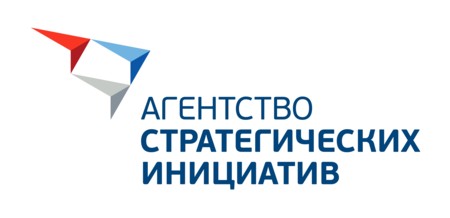 Агентство стратегических инициатив (АСИ) с 25 июня по 20 сентября 2019 года проведет третий целевой отбор технологических проектов по теме «Конверсия - решения и проекты для предприятий оборонно-промышленного комплекса (ОПК)». Отбор проходит в рамках инициативы АСИ «100 лидеров развития технологий».К отбору допускаются проекты, цель которых - создание нового либо расширение или модернизация уже существующего производства гражданской высокотехнологичной продукции на предприятиях ОПК.Целевой отбор проектов проводится по направлениям: Новые технологии для ОПК Проекты конверсии предприятий ОПК (не требующие привлечения внешнего финансирования) Инвестиционные проекты конверсии предприятий ОПКВ приоритете – высокотехнологичные решения и проекты, которые можно внедрить на таких критических важных направлениях ОПК, как электроэнергетика, электроника, инновационное машиностроение, цифровые решения. Также отмечаются проекты, связанные с промышленным оборудованием, транспортом, высокими технологиями и материалами.По итогам отбора АСИ поддержит проекты и технологии, которые развивают производство продукции гражданского и/или двойного назначения на предприятиях ОПК, а также адаптируют ее к потребностям рынка. Кроме того, агентство окажет административную поддержку предпринимателям-инициаторам проектов при работе с крупными государственными компаниями, министерствами и ведомствами, поможет им наладить коммуникации с институтами развития.Информация об отборе: https://asi.ru/projects/submit_a_project/ http://www.rsci.ru/grants/grant_news/284/241927.phpКонкурс 2019 года на соискание медалей РАН с премиями для молодых ученых и студентов вузов России за лучшие научные работы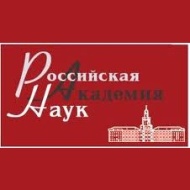 Российская академия наук объявляет конкурс 2019 года на соискание медалей РАН с премиями для молодых ученых России и для студентов высших учебных заведений России за лучшие научные работы.В целях выявления и поддержки талантливых молодых исследователей, содействия профессиональному росту научной молодежи, поощрения творческой активности молодых ученых России и студентов высших учебных заведений России в проведении научных исследований Российская академия наук ежегодно присуждает за лучшие научные работы 21 медаль с премиями в размере 50000 рублей каждая молодым ученым России и 21 медаль с премиями в размере 25000 рублей каждая студентам высших учебных заведений России.По результатам работ экспертных комиссий РАН президиум РАН имеет право увеличить количество медалей с премиями как для молодых ученых, так и для студентов.Конкурс на соискание медалей РАН с премиями проводится по следующим направлениям:1. Математика2. Общая физика и астрономия3. Ядерная физика4. Физико-технические проблемы энергетики5. Проблемы машиностроения, механики и процессов управления6. Информатика, вычислительная техника и автоматизация7. Общая и техническая химия8. Физикохимия и технология неорганических материалов9. Физико-химическая биология10. Общая биология11. Физиология12. Геология, геофизика, геохимия и горные науки13. Океанология, физика атмосферы, география14. История15. Философия, социология, психология и право16. Экономикa17. Мировая экономика и международные отношения18. Литература и язык19. Разработка или создание приборов, методик, технологий и новой научно-технической продукции научного и прикладного значения.20. Медицина21. Агропромышленный комплекНа соискание медалей РАН с премиями для молодых ученых России и студентов высших учебных заведений России за лучшие научные работы принимаются научные работы, выполненные молодыми учеными или студентами, а также их коллективами (не более трех человек), причем принимаются работы, выполненные как самостоятельно молодыми учеными или студентами, так и в соавторстве со старшими коллегами, если творческий вклад в эти работы со стороны молодых ученых или студентов значителен. Старшие коллеги в конкурсе не участвуют.Каждому победителю конкурса вручаются медаль и диплом лауреата, нагрудный значок и выплачивается премия.Премия победителям конкурса – соавторам коллективной работы выплачивается в равных долях.Работы на конкурс 2019 года на соискание медалей РАН с премиями направляются почтой (простым почтовым отправлением, без объявления ценности почтового отправления, без уведомления о вручении) до 20 сентября 2019 года в Комиссию РАН по работе с научной молодежью по адресу: 119991, Москва, Ленинский проспект, дом 32А, комната 1707. Тел.: +7 (926) 870-7949. На конверте указать: «Конкурс РАН для молодых ученых и студентов» и одно из 21 направления, на которое выдвигается работа, и фамилии конкурсантов.На соискание медалей Российской академии наук с премиями для молодых ученых России выдвигаются научные работы (циклы работ), материалы по разработке и созданию приборов для научных исследований, методик и технологий, вносящие вклад в развитие научных знаний, отличающиеся оригинальностью в постановке и решении научных задач.Работы, удостоенные ранее государственных премий, а также премий и медалей РАН, на соискание медалей РАН с премиями для молодых ученых не принимаются.Научные работы принимаются к рассмотрению после их опубликования, в том числе в соавторстве со старшими коллегами. Материалы по разработке или созданию приборов для научных исследований, методик и технологий могут быть выдвинуты на конкурс до их практического завершения.На соискание медалей РАН с премиями для молодых ученых выдвигаются работы, выполненные научными или иными молодыми сотрудниками, преподавателями, стажерами-исследователями, аспирантами и докторантами учреждений и организаций РАН, других научно-исследовательских учреждений, вузов, предприятий и организаций России в возрасте до 33 лет на момент подачи работы на конкурс.Право выдвижения работ на соискание медалей РАН с премиями для молодых ученых предоставляется:академикам и членам-корреспондентам РАН;отраслевым научным учреждениям и высшим учебным заведениям России;научным учреждениям отраслевых академий Российской Федерации;научным и научно-техническим советам различных предприятий и организаций России; ученым советам, советам молодых ученых и специалистов научных учреждений РАН и высших учебных заведений России.Научные работы, материалы по разработке или созданию приборов для научных исследований, методик и технологий предоставляются на конкурс в двух экземплярах в виде книг, оттисков статей или распечатанными на принтере с необходимыми иллюстрациями к тексту и библиографией, а также указанием одного из 21 направлений конкурса, на которое выдвигается работа.Рукописи диссертационных работ на конкурс не принимаются.Полная информация о представлении работ на конкурс содержится в Положении конкурса: http://www.ras.ru/FStorage/Download.aspx?id=d86a63de-ae5a-4166-80ea-c00c4c16d134На соискание медалей Российской академии наук с премиями для студентов высших учебных заведений России принимаются дипломные и научные работы студентов, отличающиеся оригинальностью в постановке и решении научных задач.Научные работы студентов принимаются после их направления в печать для опубликования или уже опубликованные, в том числе и в соавторстве со старшими коллегами.Право выдвижения работ на соискание медалей РАН с премиями для студентов предоставляется:Академикам РАН и членам-корреспондентам РАН;Высшим учебным заведениям России, их факультетам и совместным с РАН базовым кафедрам;Советам молодых ученых и специалистов высших учебных заведений России.Работы предоставляются в двух экземплярах в виде оттисков статей или распечатанными на принтере с необходимыми иллюстрациями к тексту, библиографией, а также указанием одного из 21 направлений конкурса, на которое работа выдвигается.Полная информация о представлении работ на конкурс содержится в Положении конкурса: http://www.ras.ru/FStorage/Download.aspx?id=d86a63de-ae5a-4166-80ea-c00c4c16d134http://www.rsci.ru/grants/grant_news/297/242020.phpКонкурс 2019 года на развитие кооперации для реализации комплексных проектов по созданию высокотехнологичных производств (Постановление №218)Уважаемые коллеги, приглашаем Вас принять участие в Конкурсе 2019 года на развитие кооперации для реализации комплексных проектов по созданию высокотехнологичных производств (Постановление №218)Министерство науки и высшего образования проводит конкурс на развитие кооперации образовательных организаций высшего образования, государственных научных учреждений и организаций реального сектора экономики в целях реализации комплексных проектов по созданию высокотехнологичных производств в рамках реализации федерального проекта «Развитие передовой инфраструктуры для проведения исследований и разработок в Российской Федерации» национального проекта «Наука».В конкурсе могут принимать участие организации реального сектора экономики (за исключением государственных и муниципальных учреждений), предлагающие для реализации с использованием мер государственной поддержки комплексные проекты по созданию высокотехнологичного производства, выполняемые с участием российских образовательных организаций высшего образования, государственных научных учреждений.Размер субсидии, запрашиваемой для государственной поддержки проекта, рассчитывается на срок выполнения научно-исследовательских, опытно-конструкторских и технологических работ по проекту (от 1 до 3 лет, начиная с 2019 года) и не должен превышать:в 2019 году – 17 млн. рублей;в 2020 году – 100 млн. рублей;в 2021 году – 100 млн. рублей.Требования к содержанию, оформлению и порядку представления заявок на участие в конкурсе подробно представлены в конкурсной документации. Заявки на участие в конкурсе подаются в срок до 12 часов 00 минут по московскому времени 23 сентября 2019 года.Объявление конкурса на сайте Министерства науки и высшего образования РФ: https://minobrnauki.gov.ru/ru/documents/card/?id_4=656 и на Официальном интернет-ресурсе 218 постановления Правительства РФ: http://p218.ru/konkursi/11-ocheredСрок подачи заявки:с 29.08.2019 по 23.09.2019Дата проведения:с 24.09.2019 по 31.12.2019Форма проведения:ЗаочнаяУровень мероприятия:РоссийскийОрганизаторы:Министерство науки и высшей школы Российской ФедерацииИсточник: http://nauka-nso.ru/news/detail/91865/?f=nОбучающая программа "Академия предпринимательства"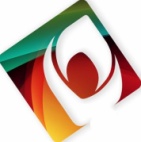 Срок подачи заявки:с 01.09.2019 по 25.09.2019Дата проведения:с 30.09.2019 по 02.11.2019Форма проведения:Очная и заочнаяУровень мероприятия:ОбластнойОрганизаторы:Министерство промышленности, торговли и развития предпринимательства Новосибирской области;Общество с ограниченной ответственностью "Финансово-консалтинговая группа Развитие 2000";Центр поддержки предпринимательства Новосибирской области;Государственное унитарное предприятие Новосибирской области "Новосибирский областной центр развития промышленности и предпринимательства";Межвузовский центр содействия научной и инновационной деятельности студентов и молодых ученых Новосибирской области.Краткое описание:   Обучающая программа "Академия предпринимательства" (далее - программа) проходит по инициативе Центра поддержки предпринимательства Государственного унитарного предприятия Новосибирской области "Новосибирский областной центр развития промышленности и предпринимательства". Программа организована в очной форме с выдачей для слушателей сертификата и удостоверения о повышении квалификации государственного образца  (72 акад. часа)      Экспертами и лекторами программы станут специалисты мирового уровня: генеральный директор REALPRO Branding & Consulting, выпускник INTER SCHOOL OF SALES Майкла Бэнга, бизнес-тренеры, эксперты в области финансового менеджмента, по продажам, диагностике отделов продаж, аудиту персонала, созданию корпоративных стандартов и скриптов продаж, управлению коммерческими банками и т.д.  Целевая аудитория (слушатели): физические лица, планирующие начать предпринимательскую деятельность (обучающиеся, инноваторы, начинающие и действующие предприниматели, сотрудники высших учебных заведений, институтов и т.д.).Важно: участие в программе бесплатно!Два потока обучения:1-й поток:30 сентября 2019 г. (с 9-00 до 17-00);01 октября 2019 г. (с 9-00 до 17-00);02 октября 2019 г. (с 9-00 до 17-00);05 октября 2019 г. (с 9-00 до 17-00);06 октября 2019 г. (с 9-00 до 13-45).Срок подачи заявок: до 25 сентября 2019 года (включительно).
2-й поток:28 октября 2019 г. (с 9-00 до 17-00);30 октября 2019 г. (с 9-00 до 17-00);31 октября 2019 г. (с 9-00 до 17-00);01 ноября 2019 г. (с 9-00 до 17-00);02 ноября 2019 г. (с 9-00 до 13-45).Срок подачи заявок: до 23 октября 2019 года (включительно).
Для участия необходимо выбрать даты удобные для Вашего обучения и заполнить on-line заявку в системе межвузовского центра Новосибирской области: www.nauka-nso.ru. 
Место проведения: г. Новосибирск, ул. Вокзальная магистраль, д. 1, Конгресс-отель «Маринс Парк Отель Новосибирск».
Основные темы программы обучения:жизнеспособность идеи для бизнеса – как проверить гипотезу;маркетинговые исследования – выбор рынка и ниши;качества успешного предпринимателя – что нужно развивать в себе;оценка ресурсов для старта;поиск ресурсов, основы инвестиционных переговоров;сегментирование рынка. Методы поиска и привлечения клиентов;продвижения продукции или услуг на рынок. Основные методы;метод определения конкурентных преимуществ;диджитал маркетинг. Технология позиционирования «белая ворона»;функции управления. Планирование и постановка задач.Программа мероприятия и учебный план в информационном письме (прил.).
Возможности, предоставляемые слушателям программы:1) квалифицированная экспертная оценка специалистов мирового уровня в области предпринимательства;2) индивидуальные консультации экспертов программы идей/проектов слушателей программы;3) создание бизнес-плана, доступ к уникальным вебинарам лекторов программы;4) получение сертификата по форме заказчика и удостоверения о повышении квалификации государственного образца (72 часа);5) получение полезных знаний, практических рекомендаций экспертов;6) участие в обучающей программе бесплатно.http://nauka-nso.ru/news/detail/92725/?f=n&i=1768Конкурсы, направленные на оказание государственной поддержки молодым ученым, организуемые Министерством науки и инновационной политики Новосибирской области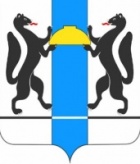 Срок подачи заявки:с 26.08.2019 по 25.09.2019Дата проведения:с 26.08.2019 по 31.12.2019Форма проведения:ЗаочнаяУровень мероприятия:ОбластнойОрганизаторы:Министерство науки и инновационной политики Новосибирской области Краткое описание:Министерство науки и инновационной политики Новосибирской области объявляет конкурсы, направленные на оказание государственной поддержки молодым ученым:
1) конкурс на присуждение именных премий Правительства Новосибирской области за выдающиеся научные достижения;2) конкурс на выделение именных стипендий Правительства Новосибирской области;3) конкурс на предоставление грантов Правительства Новосибирской области молодым ученым.
Заявки принимаются с 26.08.2019 - 25.09.2019. Правила изложены в прил. файле.
Подробная информация и перечень документов представлены на сайте Министерства науки и инновационной политики Новосибирской области: http://nauka.nso.ru/page/27Проводится по следующим направлениям:ПЕРЕЧЕНЬ направлений научных исследований для участия в конкурсах:1. Экономические и гуманитарные науки.2. Высокотехнологичная медицина, здравоохранение, технологии здоровьесбережения.3. Повышение эффективности хранения и переработки сельскохозяйственной продукции, создание безопасных и качественных продуктов питания.4. Создание новых материалов и технологий для строительства и реконструкции объектов жилищно-коммунального хозяйства.5. Экология, энергетика, формирование новых источников, способов транспортировки и хранения энергии.6. Цифровые, интеллектуальные, роботизированные, транспортные системы.7. Противодействие техногенным, биогенным, социокультурным угрозам, терроризму и идеологическому экстремизму, а также киберугрозам и иным источникам опасности для общества, экономики и государства.8. Аэро- и гидродинамические технологии.9. Каталитические технологии.10. Приборостроение, наукоемкое оборудование и автоматизация.11. Лазерные, плазменные и электронно-лучевые технологии.12. Исследование недр и природные ресурсы. Рациональная добыча и комплексная переработка полезных ископаемых. Шахтное и горнорудное оборудование.13. Фундаментальные научные исследования, направленные на оценку рисков и возможных опасностей для человечества, обеспечение возможности прогнозировать происходящие в российском обществе и в мире изменения, решение национальных и глобальных проблем и обеспечение устойчивого развития государства и человеческой цивилизации в целом.Источник : http://nauka-nso.ru/news/detail/91847/?f=nКонкурс 2019 года на издание лучших научно-популярных трудов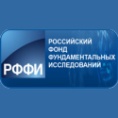  Российский фонд фундаментальных исследований (РФФИ) объявляет о проведении конкурса на издание лучших научно-популярных трудов.Код конкурса: «д_нпи»Задача конкурса – поддержка издания научно-популярных трудов, направленных на распространение информации о результатах фундаментальных научных исследований в научно-популярной форме.В конкурсе могут участвовать граждане Российской Федерации, а также иностранные граждане, лица без гражданства, имеющие статус налогового резидента Российской Федерации, прошедшие идентификацию (оформившие Согласие на признание электронных документов, подписанных в КИАС РФФИ простой электронной подписью, равнозначными документам, составленным на бумажных носителях) по правилам РФФИ.Участник конкурса должен являться автором, соавтором или редактором научно-популярного труда.Участник конкурса вправе представлять на конкурсный отбор не более одной заявки.На конкурс могут быть представлены проекты по изданию научно-популярных трудов по следующим научным направлениям:(01) математика, механика;(02) физика и астрономия;(03) химия и науки о материалах;(04) биология;(05) науки о Земле;(07) инфокоммуникационные технологии и вычислительные системы;(08) фундаментальные основы инженерных наук;(09) история, археология, этнология и антропология;(10) экономика;(11) философия, политология, социология, правоведение, социальная история науки и техники, науковедение;(12) филология и искусствоведение;(13) психология, фундаментальные проблемы образования, социальные проблемы здоровья и экологии человека;(14) глобальные проблемы и международные отношения;(15) фундаментальные основы медицинских наук;(16) фундаментальные основы сельскохозяйственных наук.Конкурсная комиссия: бюро совета РФФИ.Форма проведения конкурса: путем подачи заявок в электронном виде в КИАС РФФИ.Грантополучатель: физическое лицо.Дата и время начала подачи заявок: 01.08.2019 15:00 (МСК)Дата и время окончания подачи заявок: 26.09.2019 23:59 (МСК)Срок реализации проекта - до 15 декабря 2020 года.Порядок информирования об итогах конкурса: уведомление участников конкурса о решении конкурсной комиссии в электронном виде в КИАС РФФИ и опубликование списка победителей конкурса на сайте РФФИ до 30 января 2020 года.Победителям конкурса предоставляется право заключить Договор о предоставлении гранта победителю конкурса и реализации научного проекта.Максимальный размер гранта: 450 000 рублей.Минимальный размер гранта: 200 000 рублей.Полная информация о конкурсе на сайте РФФИ: https://www.rfbr.ru/rffi/ru/classifieds/o_2092308 Конкурс молодых ученых на соискание медали «Молодым ученым за успехи в науке» РАО в 2019 годуРоссийская академия образования объявляет о проведении в 2019 году конкурса молодых ученых в области наук об образовании.Конкурс проводится в целях активизации и повышения качества исследований в сфере наук об образовании, выполняемых молодыми учеными.В 2019 году наиболее актуальны следующие направления исследований в области наук об образовании:междисциплинарные исследования современного детства; тенденции и закономерности развития современного ребенка в условиях цифрового общества; обобщение регионального опыта междисциплинарных исследований в сфере наук об образовании;социализация в информационном пространстве мультикультурного общества и воспитание как факторы социального становления зрелой личности; психологические особенности развития и самореализации в пожилом возрасте в новой социальной ситуации развития человека;психолого-педагогическое сопровождение развивающей и безопасной образовательной среды; развитие интеллектуально-творческого потенциала современного ребенка;ресурсы перехода профессионального образования на инновационный путь развития; профессиональная карьера в условиях сетевого взаимодействия;перспективы развития непрерывного педагогического образования; новые теоретические подходы к обновлению содержания и методов педагогической деятельности;научное обоснование современных стратегий и прогнозирование тенденций развития образования; технологии управления образовательными системами в современном мире;научные основы обеспечения системы инклюзивного образования с применением современных цифровых технологий;искусственный интеллект в образовании.Сроки подачи документов для участия в Конкурсе: с 10 апреля по 30 сентября 2019 года.Для награждения победителей Конкурса учреждены премии Попечительского совета РАО по 500 тысяч рублей каждая.Полная информация о конкурсе на сайте Российской академии образования: http://rusacademedu.ru/konkurs-na-soiskanie-medali-rao-molodym-uchenym-za-uspexi-v-nauke/ http://www.rsci.ru/grants/grant_news/267/241937.phpГранты для участия научно-педагогических работников образовательных организаций в реализации программ непрерывного образования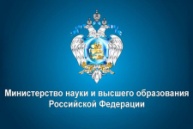  Министерство науки и высшего образования Российской Федерации проводит отбор на предоставление грантов в форме субсидий из федерального бюджета на реализацию проекта «Обеспечение участия не менее 20% научно-педагогических работников образовательных организаций в реализации программ непрерывного образования (дополнительных образовательных программ и программ профессионального обучения)» федерального проекта «Новые возможности для каждого» национального проекта «Образование» в 2019 году».Отбор проводится в соответствии с постановлением Правительства РФ от 29.04.2019 № 525 «Об утверждении Правил предоставления грантов в форме субсидий из федерального бюджета образовательным организациям высшего образования на реализацию мероприятий федерального проекта «Новые возможности для каждого» национального проекта «Образование», в рамках реализации федерального проекта «Новые возможности для каждого» национального проекта «Образование».В отборе могут принимать участие организации, не являющиеся казенными учреждениями, в том числе бюджетные и автономные учреждения.В рамках проведения конкурсного отбора организации представляют в Министерство науки и высшего образования Российской Федерации заявки, включающие документы, указанные в документации об отборе.Максимальный размер запрашиваемого гранта в форме субсидии не должен превышать 3 млн рублей.Иные требования к участникам отбора, а также требования к содержанию, оформлению и порядку представления заявок на участие в нем, критерии и порядок рассмотрения заявок на участие в отборе будут подробно представлены в документации об отборе.Заявки на участие в отборе принимаются по адресу организатора отбора (ул. Тверская, д. 11, кабинет 109, г. Москва, 125009) в срок до 10 часов 00 минут по московскому времени 30 сентября 2019 года.Полная информация на сайте Минобрнауки России: https://minobrnauki.gov.ru/ru/documents/card/?id_4=671&amp;cat=/ru/documents/docs/ http://www.rsci.ru/grants/grant_news/267/242085.phpГранты для подготовки научно-педагогических работников и работников организаций-работодателей к реализации современных программ непрерывного образования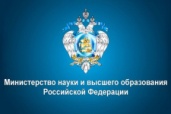  Министерство науки и высшего образования Российской Федерации проводит отбор на предоставление грантов в форме субсидий из федерального бюджета на реализацию проекта «Проведение подготовки научно-педагогических работников и работников организаций-работодателей к реализации современных программ непрерывного образования» федерального проекта «Новые возможности для каждого» национального проекта «Образование» в 2019 году». Отбор проводится в соответствии с постановлением Правительства РФ от 29.04.2019 № 525 «Об утверждении Правил предоставления грантов в форме субсидий из федерального бюджета образовательным организациям высшего образования на реализацию мероприятий федерального проекта «Новые возможности для каждого» национального проекта «Образование», в рамках реализации федерального проекта «Новые возможности для каждого» национального проекта «Образование».В отборе могут принимать участие организации, не являющиеся казенными учреждениями, в том числе бюджетные и автономные учреждения. В рамках проведения конкурсного отбора организации представляют в Министерство науки и высшего образования Российской Федерации заявки, включающие документы, указанные в документации об отборе.Максимальный размер запрашиваемого гранта в форме субсидии не должен превышать 17 млн рублей.Иные требования к участникам отбора, а также требования к содержанию, оформлению и порядку представления заявок на участие в нем, критерии и порядок рассмотрения заявок на участие в отборе будут подробно представлены в документации об отборе.Заявки на участие в отборе принимаются по адресу организатора отбора (ул. Тверская, д. 11, кабинет 109, г. Москва, 125009) в срок до 16 часов 00 минут по московскому времени 30 сентября 2019 года.Полная информация о конкурсе на сайте Минобрнауки России: https://minobrnauki.gov.ru/ru/documents/card/?id_4=673&amp;cat=/ru/documents/docs/ http://www.rsci.ru/grants/grant_news/267/242087.phpВсероссийский конкурс «УМНИК – Элетроника»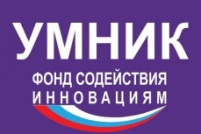  Фонд содействия инновациям сообщает о приеме заявок на участие во всероссийском конкурсе «УМНИК – Элетроника», который направлен на поддержку проектов, использующих сквозные цифровые технологии в области микроэлектронной промышленности, создания и развития электронной компонентной базы, устройств сенсорики и радиоэлектронной аппаратуры на ее основе.В конкурсе могут принять участие студенты, аспиранты, молодые ученые, инноваторы, предприниматели и сотрудники высокотехнологичных компаний в возрасте от 18 до 30 лет включительно, являющиеся гражданами РФ и ранее не имеющие договоров с Фондом.Положение о конкурсе: http://fasie.ru/.Тематические направления конкурса соответствуют сквозным цифровым технологиям национальной программы «Цифровая экономика»: компоненты робототехники и сенсорика;
технологии беспроводной связи;
искусственный интеллект.Авторы лучших проектов получат грант в размере 500 тысяч рублей на реализацию своей идеи.Заявки принимаются до 30 сентября 2019 г.Для того, чтобы принять участие в конкурсе, необходимо заполнить заявку на сайте программы «УМНИК»: https://umnik.fasie.ru/electronics http://www.rsci.ru/grants/grant_news/284/242095.phpВсероссийский конкурс «УМНИК – МТС»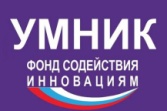 Открыт прием заявок на участие во всероссийском конкурсе «УМНИК – МТС», который реализуется совместно с публичным акционерным обществом «Мобильные ТелеСистемы» и направлен на поиск и поддержку перспективных разработок в области искусственного интеллекта, интернета вещей и беспроводной связи.Конкурс проводится в рамках нацпрограммы "Цифровая экономика".В конкурсе могут принять участие студенты, аспиранты, молодые ученые, инноваторы, предприниматели и сотрудники высокотехнологичных компаний в возрасте от 18 до 30 лет включительно, являющиеся гражданами РФ и ранее не имеющие договоров с Фондом.Положение о конкурсе: http://fasie.ru/.Тематические направления конкурса соответствуют сквозным цифровым технологиям национальной программы «Цифровая экономика»:Искусственный интеллект:Алгоритмы компьютерного зренияАлгоритмы распознавания речиАлгоритмы синтеза речиМетоды сжатия нейронных сетейАлгоритмы поиска информации и связей сущностей в текстах, анализ смысла текстовых документовНейроинтерфейсы человек-компьютерДиагностика заболеванийБеспроводная связь:Методы сжатия и передачи больших данных на сетях 5GМетоды искусственного интеллекта, работающие на мобильных устройствах с поддержкой 5GТехнологии и решения 5G для развития:- облачного рендеринга
- удаленного воспроизведения игр
- стриминга нового формата (Ultra HD, VR/AR, 360o)
- решения в сфере IoT или создающие новые форматы вычисления и хранения данныхАвторы лучших проектов получат грант в размере 500 тысяч рублей на реализацию своей идеи. 
Заявки принимаются до 30 сентября 2019 г. Для того, чтобы принять участие в конкурсе, необходимо заполнить заявку на сайте программы «УМНИК»: https://umnik.fasie.ru/mtsИнформация о конкурсе на сайте Фонда: http://fasie.ru/press/fund/umnik-mts/ http://www.rsci.ru/grants/grant_news/284/242094.phpКонкурс «УМНИК-VR» в рамках нацпрограммы «Цифровая экономика»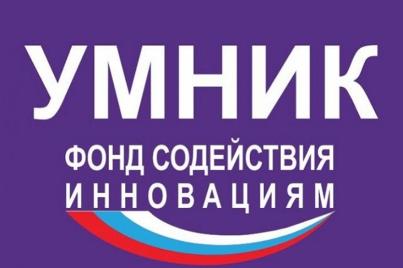  Фонд содействия инновациям сообщает о приеме заявок на участие в конкурсе «УМНИК-VR», который направлен на поддержку проектов в области сквозных технологий цифровой экономики, которые создают и/или используют технологии виртуальной или дополненной реальности.Конкурс реализуется в рамках программы «УМНИК» Фонда содействия инновациям совместно с Дальневосточным федеральным университетом – оператором дорожной карты технологий виртуальной и дополненной реальности.В конкурсе могут принять участие студенты, аспиранты, молодые ученые, инноваторы, предприниматели и сотрудники высокотехнологичных компаний в возрасте от 18 до 30 лет включительно, являющиеся гражданами РФ и ранее не имеющие договоров с Фондом.Положение о конкурсе: http://fasie.ru/Проекты должны соответствовать сквозным цифровым технологиям национальной программы «Цифровая экономика»: технологии виртуальной и дополненной реальности.Авторы лучших проектов получат грант в размере 500 тысяч рублей на реализацию своей идеи.Заявки принимаются до 30 сентября 2019 г.Для того, чтобы принять участие в конкурсе, необходимо заполнить заявку на сайте программы «УМНИК»: https://umnik.fasie.ru/vr/Премии за научно-исследовательские работы в области экономикиМеждународный фонд экономических исследований академика Н.П. Федоренко Международный научный фонд экономических исследований академика Н.П. Федоренко (МНФЭИ) объявляет конкурс 2019 года на соискание грантов для проведения научных исследований. Всего утверждено 3 премии для аспирантов за научно-исследовательские работы, выполненные в 2016-2019 г.г., а также 5 премий для студентов за работы, выполненные в 2015-2019 г.г. С 2002 года в рамках годичного конкурса Фонд присуждает также одну премию «За выдающийся вклад в развитие экономической науки в России». К рассмотрению принимаются работы, подготовленные в соответствии с рубрикатором: Роль государства и его институтов в экономике (в том числе: региональная политика и бюджетный федерализм, реформа местного самоуправления, проблемы коррупции, экономика знаний, инновационная политика и т.д.). Развитие экономики знаний и цифровой экономики. Уровень жизни и социальные реформы (в том числе: проблема бедности, реформирование ЖКХ, систем здравоохранения, социальные проблемы системы образования, науки, вооруженных сил, пенсионная реформа, занятость и заработная плата и др.). Макроэкономика и финансовые рынки (в том числе: внутренний валютный рынок, курсовая и кредитно-денежная политика, государственный и корпоративный внешний долг, экономический рост, инфляция, бюджетная политика, рынок ценных бумаг, таможенная политика и др.). Экономика предприятия и корпоративное управление (в том числе: проблема внутренних трансфертных цен, реструктуризация крупных компаний, проблемы малых предприятий, конкурентоспособность российских товаров на внутреннем и мировом рынках и т.д.). Информационные технологии в экономике (в том числе: инновации и бизнес в сфере информационных технологий, управление информационными ресурсами предприятия, информационные технологии в инвестиционном анализе, инфокоммуникационные системы и технологии принятия экономических решений и управления предприятием, корпоративные информационные системы и др.). Глобализация и экономика России (в том числе: иностранные инвестиции в Россию, вступление в ВТО, интеграция в мировое экономическое и научное пространство, создание зоны свободной торговли со странами СНГ, платежный баланс и др.). Экономика естественных монополий (в том числе: реформирование естественных монополий, структурные преобразования, тарифная политика, государственно-частное партнерство и др.). Современные направления экономической теории (в том числе: институциональная экономика, эволюционная экономика, системная экономика мезоэкономика, теория фирмы и др.). Методология и методика разработки экономико-математических и эконометрических моделей. Научно-методические вопросы внедрения компетентностного подхода в систему кадрового обеспечения процесса модернизации российской экономики. Экономическая наука и экономическое образование. Всего будет выделено 2 гранта на проведение исследований. Для кого Участниками конкурса могут стать студенты и аспиранты, представившие работы по направлениям экономической науки в соответствии с рубрикатором. Что нужно сделать Для участия в конкурсе нужно направить заявку с приложением анкеты по адресу: 117418, г. Москва, Нахимовский проспект, 47, комн. 607. После этого нужно отправить электронную версию на e-mail: fondf@cemi.rssi.ru. Формы доступны во вложении. Сроки Заявки принимаются до 30 сентября 2019 года. Контакты По вопросам участия можно обращаться по тел.: (495) 779-14-31 или e-mail: fondf@cemi.rssi.ru. Материал подготовлен на основании сообщения на сайте конкурса.

Источник: https://4science.ru/finsupports/Premii-za-nauchno-issledovatelskie-raboti-v-oblasti-ekonomiki © 4scienceГранты на проведение научных исследований в области экономики Международный фонд экономических исследований академика Н.П. Федоренко Международный научный фонд экономических исследований академика Н.П. Федоренко (МНФЭИ) объявляет конкурс 2019 года на соискание грантов для проведения научных исследований. К рассмотрению принимаются работы, подготовленные в соответствии с рубрикатором: Роль государства и его институтов в экономике (в том числе: региональная политика и бюджетный федерализм, реформа местного самоуправления, проблемы коррупции, экономика знаний, инновационная политика и т.д.). Развитие экономики знаний и цифровой экономики. Уровень жизни и социальные реформы (в том числе: проблема бедности, реформирование ЖКХ, систем здравоохранения, социальные проблемы системы образования, науки, вооруженных сил, пенсионная реформа, занятость и заработная плата и др.). Макроэкономика и финансовые рынки (в том числе: внутренний валютный рынок, курсовая и кредитно-денежная политика, государственный и корпоративный внешний долг, экономический рост, инфляция, бюджетная политика, рынок ценных бумаг, таможенная политика и др.). Экономика предприятия и корпоративное управление (в том числе: проблема внутренних трансфертных цен, реструктуризация крупных компаний, проблемы малых предприятий, конкурентоспособность российских товаров на внутреннем и мировом рынках и т.д.). Информационные технологии в экономике (в том числе: инновации и бизнес в сфере информационных технологий, управление информационными ресурсами предприятия, информационные технологии в инвестиционном анализе, инфокоммуникационные системы и технологии принятия экономических решений и управления предприятием, корпоративные информационные системы и др.). Глобализация и экономика России (в том числе: иностранные инвестиции в Россию, вступление в ВТО, интеграция в мировое экономическое и научное пространство, создание зоны свободной торговли со странами СНГ, платежный баланс и др.). Экономика естественных монополий (в том числе: реформирование естественных монополий, структурные преобразования, тарифная политика, государственно-частное партнерство и др.). Современные направления экономической теории (в том числе: институциональная экономика, эволюционная экономика, системная экономика мезоэкономика, теория фирмы и др.). Методология и методика разработки экономико-математических и эконометрических моделей. Научно-методические вопросы внедрения компетентностного подхода в систему кадрового обеспечения процесса модернизации российской экономики. Экономическая наука и экономическое образование. Всего будет выделено 2 гранта на проведение исследований. Для кого Участниками конкурса могут стать исследователи, представившие работы по направлениям экономической науки в соответствии с рубрикатором. Что нужно сделать Для участия в конкурсе нужно направить заявку с приложением анкеты по адресу: 117418, г. Москва, Нахимовский проспект, 47, комн. 607. После этого нужно отправить электронную версию на e-mail: fondf@cemi.rssi.ru. Формы доступны во вложении. Сроки Заявки принимаются до 30 сентября 2019 года. Исследования должны быть выполнены в течение 1 года. Контакты По вопросам участия можно обращаться по тел.: (495) 779-14-31 или e-mail: fondf@cemi.rssi.ru. Материал подготовлен на основании сообщения на сайте конкурса.

Источник: https://4science.ru/finsupports/Granti-na-provedenie-nauchnih-issledovanii-v-oblasti-ekonomiki © 4scienceКонкурсы на соискание золотых медалей и премий имени выдающихся ученых, проводимые РАН в 2020 году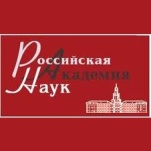 Российская академия наук объявляет конкурсы на соискание следующих золотых медалей и премий имени выдающихся ученых, каждая из которых присуждается в знаменательную дату, связанную с жизнью и деятельностью ученого, именем которого названа медаль или премия.Золотые медали (присуждаются отечественным ученым)1. Золотая медаль имени М.М. Сперанского – за выдающиеся работы в области государствоведения. Срок представления работ до 1 октября 2019 года.2. Золотая медаль имени Я.Б. Зельдовича – за выдающиеся работы в области физики и астрофизики. Срок представления работ до 8 декабря 2019 года.3. Золотая медаль имени Л.С. Берга – за выдающиеся работы в области географии, биогеографии и ихтиологии. Срок представления работ до 14 декабря 2019 года.4. Золотая медаль имени С.И. Вавилова – за выдающиеся заслуги в области физики. Срок представления работ до 24 декабря 2019 года.5. Золотая медаль имени С.А. Чаплыгина – за выдающиеся теоретические работы по механике. Срок представления работ до 5 января 2020 года.6. Золотая медаль имени А.С. Попова – за выдающиеся достижения в области развития методов и средств радиоэлектроники, в том числе и для передачи информации. Срок представления работ до 7 февраля 2020 года.7. Золотая медаль имени Ю.А. Израэля – за выдающиеся работы в области исследования и мониторинга антропогенных изменений климатической системы и окружающей среды. Срок представления работ до 15 февраля 2020 года.8. Золотая медаль имени И.Е. Тамма – за выдающиеся работы по теоретической физике и физике элементарных частиц, теории поля. Срок представления работ до 8 апреля 2020 года.9. Золотая медаль имени В.Д. Тимакова – за выдающиеся работы в области микробиологии и иммунологии. Срок представления работ до 22 апреля 2020 года.10. Золотая медаль имени С.Н. Давиденкова – за выдающиеся работы в области медицинской генетики. Срок представления работ до 6 июня 2020 года.11. Золотая медаль имени И.В. Мичурина – за выдающиеся работы в области биологии сельскохозяйственных растений. Срок представления работ до 27 июля 2020 года.12. Золотая медаль имени Т.С. Мальцева – за выдающиеся работы в области почвозащитного земледелия. Срок представления работ до 10 августа 2020 года.13. Золотая медаль имени В.М. Клечковского – за выдающиеся работы в области сельскохозяйственной радиологии и агроэкологии. Срок представления работ до 28 августа 2020 года.14. Золотая медаль имени Н.С. Курнакова – за выдающиеся работы в области физико-химического анализа, химии и технологии. Срок представления работ до 6 сентября 2020 года.15. Золотая медаль имени Н.Г. Басова – за выдающиеся работы в области физики. Срок представления работ до 14 сентября 2020 года.Премии (присуждаются отечественным ученым)1. Премия имени А.В. Чаянова – за выдающиеся работы в области аграрной экономики. Срок представления работ до 1 октября 2019 года.2. Премия имени В.С. Немчинова – за выдающиеся работы в области экономико-математических моделей и методов. Срок представления работ до 14 октября 2019 года.3. Премия имени Л.В. Канторовича – за выдающиеся работы по теории экономико-математических методов. Срок представления работ до 19 октября 2019 года.4. Премия имени В.А. Каргина – за выдающиеся работы в области высокомолекулярных соединений. Срок представления работ до 23 октября 2019 года.5. Премия имени Н.Д. Зелинского – за выдающиеся работы в области органической химии и химии нефти. Срок представления работ до 6 ноября 2019 года.6. Премия имени Е.Н. Павловского – за выдающиеся работы в области зоологии и паразитологии. Срок представления работ до 5 декабря 2019 года.7. Премия имени А.Н. Баха – за выдающиеся работы по биохимии. Срок представления работ до 29 декабря 2019 года.8. Премия имени И.И. Мечникова – за выдающиеся научные труды в области иммунологии, сравнительной и экспериментальной патологии и крупные научные достижения в области биологии и биомедицины. Срок представления работ до 15 февраля 2020 года.9. Премия имени В.А. Коптюга – за выдающиеся работы по химии в интересах сохранения окружающей среды и развития. Срок представления работ до 9 марта 2020 года.10. Премия имени А.А. Фридмана – за выдающиеся работы по космологии и гравитации. Срок представления работ до 17 марта 2020 года.11. Премия имени С.Л. Рубинштейна – за выдающиеся научные работы в области психологии. Срок представления работ до 18 марта 2020 года.12. Премия имени А.Н. Веселовского – за выдающиеся работы в области теории литературы и сравнительного литературоведения и фольклористики. Срок представления работ до 27 марта 2020 года.13. Премия имени А.А. Белопольского – за выдающиеся работы по астрофизике. Срок представления работ до 13 апреля 2020 года.14. Премия имени Н.П. Аносова – за выдающиеся научные работы в области металлургии, металловедения и термической обработки металлов и сплавов. Срок представления работ до 16 апреля 2020 года.15. Премия имени Н.Н. Миклухо-Маклая – за выдающийся вклад в изучение проблем этнологии и антропологии. Срок представления работ до 17 апреля 2020 года.16. Премия имени И.С. Шкловского – за выдающиеся работы в области астрофизики. Срок представления работ до 18 апреля 2020 года.17. Премия имени П.А. Черенкова – за выдающиеся достижения в области экспериментальной физики высоких энергий. Срок представления работ до 28 апреля 2020 года.18. Премия имени А.А, Бочвара – за выдающиеся работы в области металлургии, общего и радиационного материаловедения цветных, радиоактивных материалов и сталей. Срок представления работ до 8 мая 2020 года.19. Премия имени А.Г. Столетова – за выдающиеся работы по физике. Срок представления работ до 10 мая 2020 года.20. Премия имени А.П. Виноградова – за выдающиеся научные работы по геохимии, биогеохимии и космохимии. Срок представления работ до 21 мая 2020 года.21. Премия имени Ф.А. Цандера – за выдающиеся теоретические работы в области ракетно-космической науки. Срок представления работ до 23 мая 2020 года.22. Премия имени А.Н. Северцова – за выдающиеся научные работы в области эволюционной морфологии. Срок представления работ до 17 июня 2020 года.23. Премия имени К.Э. Циолковского – за выдающиеся работы в области межпланетных сообщений и использования космического пространства. Срок представления работ до 17 июня 2020 года.24. Премия имени В.А. Обручева – за выдающиеся научные работы по геологии Азии. Срок представления работ до 10 июля 2020 года.25. Премия имени В.Л. Комарова – за выдающиеся работы в области ботаники, систематики, анатомии и морфологии растений, ботанической географии и палеоботаники. Срок представления работ до 13 июля 2020 года.26. Премия имени Д.Н. Прянишникова – за выдающиеся работы в области питания растений и применения удобрений. Срок представления работ до 7 августа 2020 года.27. Премия имени А.Ф. Иоффе – за выдающиеся работы в области физики. Срок представления работ до 11 августа 2020 года.28. Премия имени Н.И. Лобачевского – за выдающиеся результаты в области геометрии. Срок представления работ до 1 сентября 2020 года.29. Премия имени К.И. Скрябина – за выдающиеся исследования в области гельминтологии и паразитологии. Срок представления работ до 7 сентября 2020 года.30. Премия имени А.Д. Архангельского – за выдающиеся научные работы по региональной геологии. Срок представления работ до 8 сентября 2020 года.31. Премия имени Г.М. Кржижановского – за выдающиеся исследования в области комплексных проблем энергетики. Срок представления работ до 22 сентября 2020 года.32. Премия имени С.О. Макарова – за выдающиеся научные труды, открытия и изобретения в области океанологии. Срок представления работ до 27 сентября 2020 года.Общие положенияВ целях поощрения ученых за научные труды, научные открытия и изобретения, имеющие важное значение для науки и практики, Российская академия наук присуждает золотые медали и премии имени выдающихся ученых.Золотые медали присуждаются за выдающиеся научные работы, открытия и изобретения или по совокупности работ большого научного и практического значения.В конкурсах на соискание золотых медалей могут участвовать лишь отдельные лица персонально.Премии присуждаются за отдельные выдающиеся научные работы, открытия, изобретения, а также за серии научных работ по единой тематике.На соискание премий могут быть представлены работы или серии работ единой тематики, как правило, отдельных авторов. При представлении работ выдвигаются лишь ведущие авторы, причем не более трех человек.Право выдвижения кандидатов на соискание золотых медалей и премий предоставляется:а) академикам и членам-корреспондентам Российской академии наук;
б) научным учреждениям, высшим учебным заведения;
в) научным и инженерно-техническим обществам;
г) научным советам Российской академии наук и других ведомств по важнейшим проблемам науки;
д) научно-техническим советам государственных комитетов, министерств, ведомств, техническим советам промышленных предприятий, конструкторским бюро.Организации или отдельные лица, выдвинувшие кандидата на соискание золотой медали или премии, обязаны представить в Российскую академию наук(119991, Москва, Ленинский проспект, 14, корпус 2, Экспедиция) с надписью: «На соискание золотой медали (премии) имени…»:а) мотивированное представление, включающее научную характеристику работы, её значение для развития науки и народного хозяйства;б) при выдвижении работ на соискание премии – опубликованную научную работу (серию работ), материалы научного открытия или изобретения – в трех экземплярах (при выдвижении закрытых работ допускается представление рукописных материалов в одном экземпляре);Примечание: При выдвижении кандидата на соискание золотой медали представление опубликованных научных работ (серии работ), материалов научного открытия или изобретения не обязательно.в) сведения об авторе (перечень основных научных работ, открытий, изобретений, место работы и занимаемая должность, домашний адрес, номера служебного, домашнего и мобильного телефонов, электронная почта);г) справку о том, что представляемая на конкурс работа ранее не была удостоена Государственной премии, а также именных государственных премий.Работы, удостоенные Государственной премии, а также именных государственных премий, на соискание золотых медалей и премий имени выдающихся ученых не принимаются.Ученым, удостоенным золотых медалей или премий, предоставляется право при печатании работ отмечать в заголовке «Удостоена золотой медали (премии) имени…Российской академии наук за … год».Решения президиума РАН о присуждении золотых медалей и премий, а также краткие аннотации о работах, удостоенных золотых медалей или премий, публикуются в «Вестнике Российской академии наук», «Известиях Российской академии наук» соответствующей серии и в газете «Поиск». В «Вестнике Российской академии наук» помещаются портреты ученых, удостоенных золотых медалей и премий. Рассмотренные на заседании президиума РАН печатные научные работы, за которые присуждены золотые медали или премии, передаются в Библиотеку Российской академии наук на хранение.Золотые медали, а также дипломы о присуждении золотых медалей вручаются удостоенным их лицам на годичном общем собрании членов РАН. Дипломы о присуждении премий вручаются удостоенным их лицам на заседании президиума РАН.Справки по телефону (499) 237-99-33Информация на сайте РАН: http://www.ras.ru/Гранты на российско-белорусские фундаментальные проекты 2020-2022 г.г.  РФФИ Российский фонд фундаментальных исследований (РФФИ) и Белорусский республиканский фонд фундаментальных исследований (БРФФИ) объявляют конкурс на лучшие проекты фундаментальных научных исследований. РФФИ проводит конкурс в целях реализации основного мероприятия «Обеспечение реализации программы фундаментальных научных исследований» государственной программы Российской Федерации «Научно-технологическое развитие Российской Федерации». К рассмотрению принимаются проекты фундаментальных научных исследований по следующим научным направлениям: (01) математика, механика; (02) физика и астрономия; (03) химия и науки о материалах; (04) биология; (05) науки о Земле; (07) инфокоммуникационные технологии и вычислительные системы; (08) фундаментальные основы инженерных наук; (09) история, археология, антропология и этнология; (10) экономика; (11) философия, политология, социология, правоведение, история науки и техники, науковедение; (12) филология и искусствоведение; (13) психология, фундаментальные проблемы образования, социальные проблемы здоровья и экологии человека; (14) глобальные проблемы и международные отношения; (15) фундаментальные основы медицинских наук; (16) фундаментальные основы сельскохозяйственных наук. Минимальный размер гранта составляет ₽1 млн, максимальный — ₽2 млн. Условия конкурса для белорусских участников доступны на сайте БРФФИ. Для кого В конкурсе могут участвовать коллективы численностью не менее 2 человек и не более 10 человек, состоящие из граждан Российской Федерации, прошедших идентификацию (оформивших Согласие на признание электронных документов, подписанных в КИАС РФФИ простой электронной подписью, равнозначными документам, составленным на бумажных носителях) по правилам РФФИ. Что нужно сделать Для участия в конкурсе руководитель коллектива подает заявку путем заполнения электронных форм в КИАС РФФИ в соответствии с инструкцией по оформлению заявки в КИАС РФФИ. Сроки Заявки принимаются с 15:00 по МСК 23 июля 2019 года до 23:59 по МСК 1 октября 2019 года. РФФИ уведомляет участников конкурса о решении конкурсной комиссии в электронном виде в КИАС и публикует список победителей конкурса на сайте 24 апреля 2020 года. Срок реализации проекта — 2 года. Контакты По вопросам, связанным с подачей заявок в РФФИ, можно обращаться в Службу поддержки пользователей КИАС. По вопросам, связанным с подачей заявок в БРФФИ, можно обращаться по тел.: +375(17)294-92-17 или e-mail: fond@it.org.by, Титова Елена Тихоновна. Материал подготовлен на основании сообщения РФФИ.

Источник: https://4science.ru/finsupports/Granti-na-rossiisko-belorusskie-fundamentalnie-proekti-2020-2022-gg © 4scienceКонкурс на лучшие проекты научных исследований по теме «Петровская эпоха в истории России: современный научный взгляд»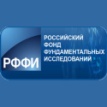  В целях реализации основного мероприятия «Обеспечение реализации программы фундаментальных научных исследований» государственной программы Российской Федерации «Научно-технологическое развитие Российской Федерации» Российский фонд фундаментальных исследований (РФФИ) объявляет о проведении конкурса на лучшие научные проекты фундаментальных исследований по теме «Петровская эпоха в истории России: современный научный взгляд».Код конкурса – «Петровская эпоха».На конкурсный отбор должны быть представлены проекты фундаментальных исследований по направлениям (09) – (14) Классификатора РФФИ в рамках следующих тематических направлений (рубрикатор конкурса):- Расширение источниковой базы о жизни и деятельности Петра I.- Россия и мир в эпоху Петра I. Внешняя политика и войны.- Социальные и экономические преобразования при Петре I.- Государственное строительство. Создание Российской империи.- Петр I и Русская православная церковь. Религиозная ситуация в России.- Культура и общественная мысль петровской эпохи. Учреждение Академии наук. Реформы в области образования, науки, русского языка.- Образ Петра I в исторической памяти, литературе и искусстве.- Личность и деятельность Петра I в отечественной и зарубежной историографии.Форма проведения конкурса: путем подачи заявок в электронном виде в КИАС РФФИ.Дата и время начала подачи заявок: 01.08.2019 15:00 (МСК)Дата и время окончания подачи заявок: 01.10.2019 23:59 (МСК)Порядок информирования об итогах конкурса: уведомление участников конкурса о решении конкурсной комиссии в электронном виде в КИАС РФФИ и опубликование списка победителей конкурса на сайте РФФИ до 27.12.2019 года.Победителям конкурса предоставляется право заключить Договор о предоставлении гранта победителю конкурса и реализации научного проекта.Грантополучатель: коллектив физических лиц.Срок реализации проекта: 3 года.Максимальный размер гранта: 3 миллиона рублей в год.Минимальный размер гранта: 1 миллион рублей в год.Полная информация о конкурсе: https://www.rfbr.ru/rffi/ru/classifieds/o_2091165 http://www.rsci.ru/grants/grant_news/258/241982.phpКонкурс «БИО/МОЛ/ТЕКСТ» на лучшую научно-популярную работу​Уже в девятый раз Биомолекула проводит свой ежегодный конкурс научно-популярных работ БИО/МОЛ/ТЕКСТ! И в этом году организаторы подготовили новые номинации и новые призы. Увлекательно расскажите, красиво нарисуйте или интересно снимите что-нибудь о своей любимой теме и примите участие в конкурсе на лучшую научно-популярную работу о современной биологии. Основная тематика конкурса: молекулярная биология и биофизика, биомедицина, био- и нанотехнологии.Выбирай понравившуюся из 6 номинаций:Свободная тема: напиши обзор или новость по интересной тебе теме по тематике конкурса!Своя работа: расскажи миру о своем исследовании!при поддержке Российского Научного Фонда«Сколтех» для нынешних бакалавровв сотрудничестве с Центром наук о жизни Сколтеха; ее судят известные российские ученые Михаил Гельфанд и Константин СевериновШкольная для учащихся до 10 класса включительнов сотрудничестве с некоммерческой школой ЛетовоНаглядно о ненаглядном: нарисуй или засними наукув сотрудничестве с Visual ScienceПриз Зрительских симпатий http://www.sib-science.info/ru/news/konkurs-bio-mol-tekst-30052019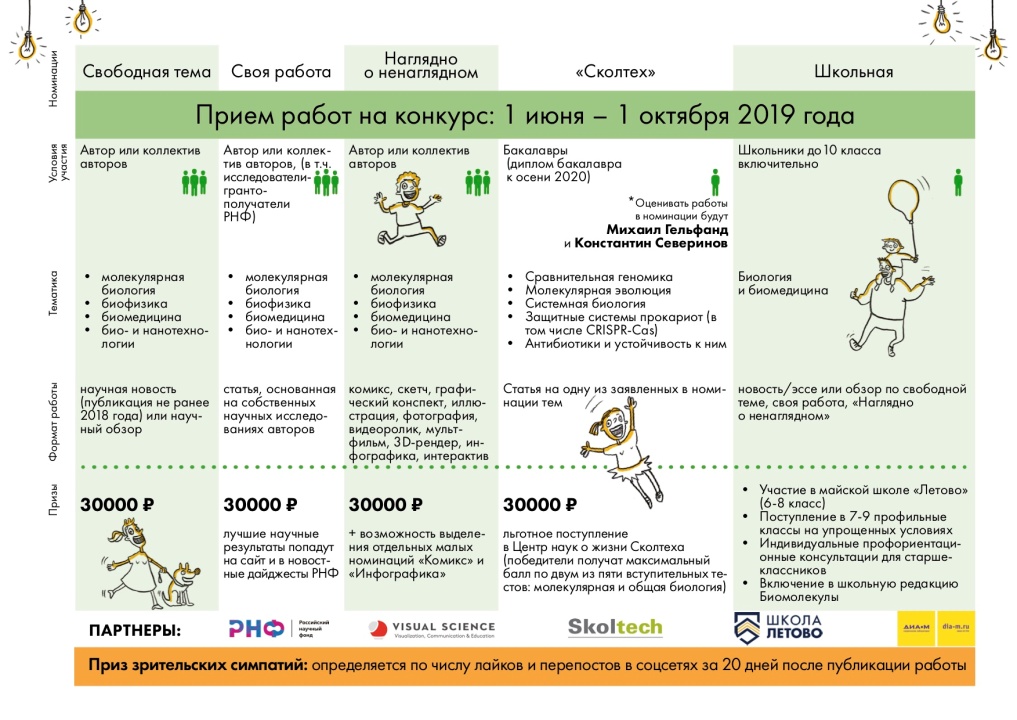 Сроки: с 1 июня по 1 октября 2019 г. (включительно)Подведение итогов: 21 декабря 2019 годаПризы (в зависимости от номинации):30 тыс.рублей,льготное поступление в некоммерческую школу Летово или магистратуру Сколтехаприз зрительских симпатийи другие приятные подарки!Приглашаем участвовать всех-всех профессионалов и любителей науки, живущих в России и вне ее, любой профессии, возраста и гражданства. Нас интересуют только ваш талант, эрудиция и умение рассказать о сложной научной области просто, понятно и интересно. Объявлен конкурс на лучшие проекты фундаментальных научных исследований, проводимый совместно РФФИ и Белорусским республиканским фондом фундаментальных исследованийКод конкурса – «Бел_а»Федеральное государственное бюджетное учреждение «Российский фонд фундаментальных исследований» (далее – РФФИ) и Белорусский республиканский фонд фундаментальных исследований (далее – БРФФИ) объявляют конкурс на лучшие проекты фундаментальных научных исследований. РФФИ проводит конкурс в целях реализации основного мероприятия "Обеспечение реализации программы фундаментальных научных исследований" государственной программы Российской Федерации "Научно-технологическое развитие Российской Федерации".Условия конкурса для российских участниковУсловия конкурса для белорусских участников: на веб-сайте БРФФИКонкурсная комиссия: бюро совета РФФИ.Форма подачи заявок на участие проектов в конкурсе: подача заявок в электронном виде в Комплексной информационной автоматизированной системе РФФИ (КИАС РФФИ).Дата и время начала подачи заявок: 23.07.2019 15:00 (МСК)Дата и время окончания подачи заявок: 01.10.2019 23:59 (МСК)Порядок информирования об итогах конкурса: уведомление участников конкурса о решении конкурсной комиссии в электронном виде в КИАС РФФИ и опубликование списка победителей конкурса на сайте РФФИ до 24 апреля 2020 года.Победителям конкурса предоставляется право заключить Договор о предоставлении гранта победителю конкурса и реализации научного проекта.Грантополучатель: коллектив физических лицСрок реализации проекта: 2 года.Максимальный размер гранта: 2 000 000 рублей в год.Минимальный размер гранта: 1 000 000 рублей в год.http://www.sib-science.info/ru/events/obyavlen-08072019Конкурс на лучшую научную и учебную публикацию «Академус» Группа компаний ИНФРА-М объявляет IV всероссийский конкурс на лучшую научную и учебную публикацию «Академус». В рамках мероприятия рассматриваются оригинальные научные или учебные произведения, созданные на русском или английском языках, а также авторские переводы произведений, первоначально написанные на других языках. Рассматриваются работы как ранее публиковавшиеся, так и еще неопубликованные. Объем работы может быть не менее 10 и не более 40 авторских листов. Утверждены следующие номинации (отдельно для учебной и монографической литературы): архитектура и строительство; гуманитарные науки; естественные науки; здравоохранение; инженерно-технические науки; компьютерные и информационные науки; культура и искусство; социальные науки, образование и педагогика; сельское, лесное и рыбное хозяйство; сфера обслуживания;  прикладные рабочие специальности; физико-математические науки; экономика и управление; юридические науки; языкознание и литературоведение. По итогам конкурса победители получают: возможность бесплатной публикации своей работы; бесплатное размещение произведения в одной из крупнейших в стране электронно-библиотечной системе Znanium.com; роялти с продаж печатных и электронных копий издания; возможность поднять индекс ХИРША, приняв участие в программе ИНФРА-М Citation; работе присваивается идентификатор DOI, автор получает ORCID, метаданные произведения размещаются в CrossRef и РИНЦ. Издательство берет на себя все расходы по выпуску и продвижению материалов, гарантирует постоянное наличие издания в продаже как для образовательных учреждений, так и для частных покупателей. Для кого Участниками конкурса могут стать авторы оригинальных научных или учебных произведений, созданных на русском или английском языках, а также авторских переводов произведений, первоначально написанных на других языках. Право выдвижения произведения на конкурс может принадлежать исключительно авторам этого произведения. Произведения, участвующие в конкурсе, не могут быть опубликованы в других издательствах до момента подведения итогов конкурса и объявления победителей. Оргкомитет оставляет за собой право исключать из участия в конкурсе произведения, по которым ведутся переговоры или заключены контракты с другими издательствами. Каждый автор может представить на конкурс любое количество произведений. Что нужно сделать Для участия в конкурсе нужно направить все необходимые материалы на e-mail: izdat@infra-m.ru с пометкой «Конкурс «Академус». Если планируется представить печатную работу, то нужно предварительно прислать заполненную заявку на издание. Полный перечень требований и документов доступен на сайте конкурса. Сроки Заявки принимаются по 1 октября 2019 года включительно. Контакты По вопросам участия в конкурсе можно обращаться по тел.: +7 (495) 280-15-96*508, e-mail: izdat@infra-m.ru, Есипова Ирина Сергеевна.

Источник: https://4science.ru/finsupports/Konkurs-na-luchshuu-nauchnuu-i-uchebnuu-publikaciu-Akademus-16-04-2019 © 4scienceКонкурс УМНИК Технет НТИ 2019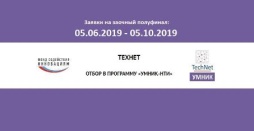 Рабочая группа «Технет» (передовые производственные технологии) Национальной технологической инициативы (НТИ) совместно с Фондом содействия инновациям приглашает студентов, аспирантов, научных сотрудников университетов, научно-исследовательских институтов и промышленных предприятий, молодых ученых в возрасте от 18 до 30 лет принять участие в полуфинальном отборе в программу «УМНИК Технет-НТИ».Отбор участников осуществляется по технологическим барьерам «Технет» НТИ и направлениям Фонда содействия инновациям:цифровые технологии – Н1;новые материалы и химические технологии – Н3;новые приборы и интеллектуальные производственные технологии – Н4.Отбор осуществляется в два этапа: полуфинальный и финальный отборы.Полуфинальные отборы проводятся с целью выявления и отбора молодых инноваторов с последующим предоставлением заявителям, которые пройдут полуфинальную заочную экспертизу возможности участия в финальном отборе.На полуфинальном отборе оценивается научно-технический уровень проекта. На финальном этапе члены Регионального экспертного жюри оценивают заявки по критериям «Перспективы коммерциализации проекта» и «Квалификация заявителя».Победители конкурса «УМНИК Технет-НТИ» получат грант на реализацию научно-технической идеи в размере 500 тысяч рублей на 2 года.Полная информация о конкурсе: https://technet-nti.ru/news/6965 http://www.rsci.ru/grants/grant_news/284/241903.phpГранты Президента РФ молодым российским ученым – кандидатам и докторам наук (конкурсы МК и МД 2020 года)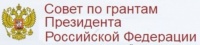 Срок подачи заявки:с 02.09.2019 по 02.10.2019Дата проведения:с 02.10.2019 по 31.12.2019Форма проведения:ЗаочнаяУровень мероприятия:РоссийскийОрганизаторы:Министерство науки и высшей школы Российской Федерации;Совет по грантам Президента Российской Федерации.Краткое описание:     Министерство науки и высшего образования Российской Федерации совместно с Советом по грантам Президента Российской Федерации для государственной поддержки молодых ученых и по государственной поддержке ведущих научных школ Российской Федерации объявляет конкурсы 2020 года на право получения грантов Президента Российской Федерации для государственной поддержки молодых российских ученых – кандидатов наук (конкурс МК-2020) и молодых российских ученых – докторов наук (конкурс МД-2020). Организатором конкурсов является Минобрнауки России.       Выделение грантов Президента Российской Федерации для государственной поддержки молодых российских ученых – кандидатов и докторов наук осуществляется в соответствии с постановлением Правительства Российской Федерации от 27 апреля 2005 года № 260 «О мерах по государственной поддержке молодых российских ученых – кандидатов наук и докторов наук и ведущих научных школ Российской Федерации».     В конкурсе могут принимать участие российские научные или образовательные организации, а также организации, осуществляющие производство научно-технической продукции, за исключение казенных учреждений, имеющие трудовые отношения с молодыми российскими учеными – кандидатами наук (докторами наук), работы которых были представлены этими организациями на конкурс. Обязательным требованием участия в конкурсе является подключение организации к подсистеме бюджетного планирования ГИИС «Электронный бюджет» с использованием квалифицированных электронных подписей.     Организациями на конкурсы представляются работы молодых российских ученых в форме заявки, подготовленной в соответствии с приложением к извещению конкурса.       Конкурсы проводятся:     Конкурс МК-2020 – для государственной поддержки научных исследований, проводимых молодыми российскими учеными – кандидатами наук, возраст которых на момент окончания гранта не превышает 35 лет.На конкурс могут быть представлены работы, отличающиеся значительной научной новизной, свидетельствующие о заметном вкладе молодых ученых в развитие науки и техники и об их творческом даровании, а также связанные с подготовкой докторских диссертаций.     Конкурс МД-2020 – для государственной поддержки научных исследований, проводимых молодыми российскими учеными – докторами наук, возраст которых на момент окончания гранта не превышает 40 лет.     Размер гранта молодого ученого – кандидата наук составляет 600 тысяч рублей в год, включая оплату его труда и труда соисполнителей. В число соисполнителей должно входить не менее 1 человека. Возраст соисполнителя(лей) не должен превышать 35 лет. Соисполнителями могут быть молодые ученые, аспиранты, студенты. Размер оплаты труда кандидата наук и его соиспонителей не может превышать 360 тысяч рублей в год.      Размер гранта молодого ученого – доктора наук составляет 1 миллион рублей в год, включая оплату его труда и труда соисполнителей. В число соисполнителей должно входить не менее 3 человек. Возраст соисполнителей не должен превышать 35 лет. Соисполнителями могут быть молодые ученые, аспиранты, студенты. Размер оплаты труда доктора наук и его соисполнитлей не может превышать 600 тысяч рублей в год.     Прием заявок на участие в конкурсе будет осуществляться со 2 сентября 2019 года по 2 октября 2019 года в электронном виде на сайте ФГБНУ НИИ РИНКЦЭ – grants.extech.ru.Проводится по следующим направлениям:На конкурс могут быть представлены заявки по областям знаний:Математика и механика;Физика и астрономия;Химия, новые материалы и химические технологии;Биология и науки о жизни;Науки о Земле, экологии и рациональном природопользовании;Общественные и гуманитарные науки;Медицина;Технические и инженерные науки;Информационно-коммуникационные системы и технологии;Сельскохозяйственные науки.ИсточниК: http://nauka-nso.ru/news/detail/92935/?f=nГранты Президента Российской Федерации молодым ученым — кандидатам наук Совет по грантам Президента РФ Министерство науки и высшего образования Российской Федерации совместно с Советом по грантам Президента Российской Федерации принимает заявки на соискание грантов Президента Российской Федерации для государственной поддержки молодых российских ученых — кандидатов наук (конкурс МК-2020). К рассмотрению принимаются работы, отличающиеся значительной научной новизной, свидетельствующие о заметном вкладе молодых ученых в развитие науки и техники и об их творческом даровании, а также связанные с подготовкой докторских диссертаций. Гранты выделяются на двухлетний срок для финансирования расходов на проведение фундаментальных и прикладных научных исследований, направленных на решение конкретных задач в рамках направлений, определенных в Стратегии научно-технологического развития Российской Федерации. На конкурс могут быть представлены заявки по областям знаний: математика и механика; физика и астрономия; химия, новые материалы и химические технологии; биология и науки о жизни; науки о Земле, экологии и рациональном природопользовании; общественные и гуманитарные науки; медицина; технические и инженерные науки; информационно-коммуникационные системы и технологии; сельскохозяйственные науки. Размер гранта молодого ученого — кандидата наук составляет ₽600 тыс. в год, включая оплату его труда и труда соисполнителей. Размер оплаты труда кандидата наук и его соиспонителей не может превышать 360 тыс. в год. Материальная поддержка молодого ученого за счет гранта осуществляется сверх заработной платы, установленной молодому ученому организацией, с которой он состоит в трудовых отношениях. При проведении экспертной оценки учитываются такие критерии, как научный задел по заявленному исследованию за последние 3 года, планируемая активность научной деятельности соискателя гранта (в том числе, публикация научных статей в высокорейтинговых журналах Web of Science, Scopus др.), оценка научного исследования, включающая новизну и прикладную значимость, достижимость результатов научного исследования. Для кого В конкурсе могут принимать участие российские научные или образовательные организации, а также организации, осуществляющие производство научно-технической продукции, за исключение казенных учреждений, имеющие трудовые отношения с молодыми российскими учеными — кандидатами наук, работы которых были представлены этими организациями на конкурс. В число соисполнителей должно входить не менее 1 человека. Возраст соисполнителя(лей) не должен превышать 35 лет. Соисполнителями могут быть молодые ученые, аспиранты, студенты. Обязательным требованием является подключение организации к подсистеме бюджетного планирования ГИИС «Электронный бюджет» с использованием квалифицированных электронных подписей. Возраст молодых российских ученых — кандидатов наук на момент окончания гранта не должен превышать 35 лет. Организация имеет право подать несколько заявок по числу представляемых соискателей гранта. Каждый соискатель гранта имеет право представить свою работу только в рамках одной заявки. Соискателями не могут быть: победители конкурсов 2019 года на право получения грантов Президента Российской Федерации для государственной поддержки молодых российских ученых — кандидатов наук (конкурс МК-2019); получатели стипендии Президента Российской Федерации молодым ученым и аспирантам, осуществляющим перспективные научные исследования и разработки по приоритетным направлениям модернизации российской экономики конкурсов на 2018-2020 и на 2019-2021 г.г. Предлагаемые к проведению научные исследования не должны являться повторением научных исследований, выполняемых в текущем или выполненных в предшествующем периоде за счет бюджетов бюджетной системы Российской Федерации. Полный перечень требований приводится в конкурсной документации. Что нужно сделать Для участия нужно пожать заявку в электронном виде на сайте ФГБНУ НИИ РИНКЦЭ — grants.extech.ru. Сроки Заявки принимаются по 2 октября 2019 года. Срок выполнения работ составляет 2 года. Контакты По вопросам участия можно обращаться по тел.: +7 (499) 259-24-86, +7 (499) 259-29-78, +7 (916) 395-13-53, +7 (916) 204-57-99. Материал подготовлен на основании сообщения на странице закупки. Конкурсная документация pdf

Источник: https://4science.ru/finsupports/Granti-Prezidenta-Rossiiskoi-Federacii-molodim-uchenim-kandidatam-nauk © 4scienceГранты Президента Российской Федерации молодым ученым — докторам наук Совет по грантам Президента РФ Министерство науки и высшего образования Российской Федерации совместно с Советом по грантам Президента Российской Федерации принимает заявки на соискание грантов Президента Российской Федерации для государственной поддержки молодых российских ученых — докторов наук (конкурс МД-2020). К рассмотрению принимаются работы, отличающиеся значительной научной новизной, свидетельствующие о заметном вкладе молодых ученых в развитие науки и техники и об их творческом даровании, а также связанные с подготовкой докторских диссертаций. Гранты выделяются на двухлетний срок для финансирования расходов на проведение фундаментальных и прикладных научных исследований, направленных на решение конкретных задач в рамках направлений, определенных в Стратегии научно-технологического развития Российской Федерации.На конкурс могут быть представлены заявки по областям знаний: математика и механика; физика и астрономия; химия, новые материалы и химические технологии; биология и науки о жизни; науки о Земле, экологии и рациональном природопользовании; общественные и гуманитарные науки; медицина; технические и инженерные науки; информационно-коммуникационные системы и технологии; сельскохозяйственные науки. Размер гранта молодого ученого — доктора наук составляет ₽1 млн в год, включая оплату его труда и труда соисполнителей. Размер оплаты труда доктора наук и его соиспонителей не может превышать 600 тыс. в год. Материальная поддержка молодого ученого за счет гранта осуществляется сверх заработной платы, установленной молодому ученому организацией, с которой он состоит в трудовых отношениях. При проведении экспертной оценки учитываются такие критерии, как научный задел по заявленному исследованию за последние 3 года, планируемая активность научной деятельности соискателя гранта (в том числе, публикация научных статей в высокорейтинговых журналах Web of Science, Scopus др.), оценка научного исследования, включающая новизну и прикладную значимость, достижимость результатов научного исследования. Для кого В конкурсе могут принимать участие российские научные или образовательные организации, а также организации, осуществляющие производство научно-технической продукции, за исключение казенных учреждений, имеющие трудовые отношения с молодыми российскими учеными — докторами наук, работы которых были представлены этими организациями на конкурс. В число соисполнителей должно входить не менее 3 человек. Возраст соисполнителей не должен превышать 35 лет. Соисполнителями могут быть молодые ученые, аспиранты, студенты. Обязательным требованием является подключение организации к подсистеме бюджетного планирования ГИИС «Электронный бюджет» с использованием квалифицированных электронных подписей. Возраст молодых российских ученых — докторов наук на момент окончания гранта не должен превышать 40 лет. Организация имеет право подать несколько заявок по числу представляемых соискателей гранта. Каждый соискатель гранта имеет право представить свою работу только в рамках одной заявки. Соискателями не могут быть: победители конкурсов 2019 года на право получения грантов Президента Российской Федерации для государственной поддержки молодых российских ученых — докторов наук (конкурс МД-2019); получатели стипендии Президента Российской Федерации молодым ученым и аспирантам, осуществляющим перспективные научные исследования и разработки по приоритетным направлениям модернизации российской экономики конкурсов на 2018-2020 и на 2019-2021 г.г. Предлагаемые к проведению научные исследования не должны являться повторением научных исследований, выполняемых в текущем или выполненных в предшествующем периоде за счет бюджетов бюджетной системы Российской Федерации. Полный перечень требований приводится в конкурсной документации. Что нужно сделать Для участия нужно пожать заявку в электронном виде на сайте ФГБНУ НИИ РИНКЦЭ — grants.extech.ru. Сроки Заявки принимаются по 2 октября 2019 года включительно. Срок выполнения работ составляет 2 года. Контакты По вопросам участия можно обращаться по тел.: +7 (499) 259-24-86, +7 (499) 259-29-78, +7 (916) 395-13-53, +7 (916) 204-57-99. Материал подготовлен на основании сообщения на странице закупки. Конкурсная документация pdf

Источник: https://4science.ru/finsupports/Granti-Prezidenta-Rossiiskoi-Federacii-molodim-uchenim-doktoram-nauk © 4scienceКонкурс 2019 года на лучшие проекты фундаментальных научных исследований, выполняемые молодыми учеными под руководством ведущего ученого – наставника Федеральное государственное бюджетное учреждение «Российский фонд фундаментальных исследований» (РФФИ) и Образовательный Фонд «Талант и успех» объявляют о проведении совместного конкурса на лучшие проекты фундаментальных научных исследований, выполняемые молодыми учеными под руководством ведущего ученого - наставника («Научное наставничество»).Задача конкурса – создание эффективного механизма передачи опыта и знаний от ведущих ученых-наставников молодым ученым; развитие института научного наставничества.В конкурсе могут участвовать коллективы численностью не менее 4 человек и не более 8 человек, состоящие из граждан Российской Федерации, а также иностранных граждан и лиц без гражданства, являющихся налоговыми резидентами РФ, прошедших идентификацию.Коллектив должен состоять из:- руководителя коллектива - наставника;- аспирантов и молодых ученых, имеющих степень кандидата наук, возраст которых не должен превышать 35 лет на 31 декабря 2019 года;- лиц, обучающихся по программам бакалавриата и (или) специалитета, успешно прошедших промежуточную аттестацию по итогам 2 лет обучения, или по программам магистратурыВ состав коллектива должно входить не менее 2-х студентов.В состав коллектива могут быть включены ученые (помощники наставника). В состав коллектива должно входить не более 2-х помощников наставника.На конкурсный отбор могут быть представлены проекты фундаментальных научных исследований по следующим тематикам:ГЕНЕТИКАНейрогенетика: молекулярно-генетические основы функционирования мозга;Медицинская генетика: геномные исследования механизмов старения и нейродегенеративных заболеваний;Генофонд: генетические исследования биоразнообразия в области экологии, агробиологии и биотехнологии.ИММУНОБИОЛОГИЯ И БИОМЕДИЦИНАГенетические и эпигенетические механизмы регуляции иммунитета;Иммунобиология опухолей;Геномное редактирование для решения задач современной биомедицины;ВЫЧИСЛИТЕЛЬНАЯ БИОЛОГИЯРазработка алгоритмов и программ для обработки больших геномных и медико-генетических данных;Разработка моделей для анализа взаимодействий молекулярных мишеней и терапевтических агентов;Моделирование работы мозга, связанное с физиологическими и психологическими характеристиками.ПСИХОМЕТРИКА. ДИФФЕРЕНЦИАЛЬНАЯ ПСИХОЛОГИЯ. МЕЖДИСЦИПЛИНАРНЫЕ ИССЛЕДОВАНИЯИсследование вклада личностных, когнитивных, эмоциональных, социально-демографических и биологических факторов в успешность в разных профессиональных и академических областях (в том числе с использованием генетически информативных и лонгитюдных методов);Разработка и апробация методов оценки индивидуальных различий в способностях и личностных характеристиках (в том числе с использованием геймифицированных тестов и тестов, разработанных на основе Item Response Theory).ПСИХОЛОГИЯ ОРГАНИЗАЦИОННОЙ ДЕЯТЕЛЬНОСТИПсиходиагностика индивидуально-психологических особенностей сотрудников на рабочем месте (в том числе, работающих в экстремальных условиях): диагностика эмоциональных проблем, подбор персонала, профориентация;Оценка эффективности изменений в профессиональной среде, организации рабочих процессов и т.д.ПСИХОЛОГИЯ РАЗВИТИЯ, ВОЗРАСТНАЯ ПСИХОЛОГИЯ, ПСИХОЛОГИЯ ОБРАЗОВАНИЯОценка эффективности образовательных программ разного уровня (дошкольного, школьного и т.д.);Психодиагностика и коррекция когнитивных нарушений у детей школьного возраста (дискалькулия, дисграфия, дислексия, СДВГ, расстройства аутистического спектра, и т.д.);Комплексная оценка траектории развития ребенка в дошкольном возрасте;Эмпирические исследования влияния современных технологий на образование (VR, мобильные телефоны, интернет, дистанционные курсы и т.д.)Исследования процессов научения у школьников с использованием экспериментальных методов (в том числе нейровизуалиции и методов регистрации движений глаз);КОГНИТИВНАЯ НЕЙРОНАУКАИсследование механизмов эмоциональной регуляции с помощью методов нейровизуализации;Исследование мозговой активности людей при выполнении заданий, релевантных образованию (математических, лексических, геометрических и других задач);Исследование мозговой активности экспертов в разных профессиональных областях (музыка, наука, спорт);Нейроэкономика и нейронаука потребителя (в частности, исследования механизмов принятия решений);Разработка и применение математических методов для анализа электроэнцефалографических методов (сетевой анализ, байесовские методы и т.д.).Разработка фундаментальных основ нейромаркетинга (исследования целевой аудитории, когнитивные и эмоциональные процессы в восприятии рекламы).ИСКУССТВЕННЫЙ ИНТЕЛЛЕКТМатематические методы в теории искусственного интеллекта и принятия решений;Системы текстового поиска, обработки и анализа естественного языка;Методы и системы интеллектуального анализа данных, распознавания образов, изображений и сигналов;Нейроинформатика;Интеллектуальные технологии для робототехнических и мехатронных систем.ПРОЕКТИРОВАНИЕ И МОДЕЛИРОВАНИЕМоделирование макросистем, процессов и физических сред;Принципы построения электронных социальных систем, сетей и оказания услуг;Вычислительные эксперименты на моделях социальных процессов;Специализированные программные модели и системы (для электроэнергетики, нефтегазовой, химической, атомной промышленностей, космоса, здравоохранения и биологии, анализа социальных и экономических процессов).СИСТЕМЫ ВИЗУАЛИЗАЦИИ И КОМПЬЮТЕРНАЯ ГРАФИКАОбработка сверхбольших массивов данных и их визуализация;Мультимедийные информационные системы;Системы визуализации и виртуального окружения;Геоинформационные системы.Заявленное в проекте исследование должно быть фундаментальным.Конкурсная комиссия: бюро совета РФФИ.Форма проведения конкурса: путем подачи заявок в электронном виде в КИАС РФФИ.Дата и время начала подачи заявок: 11.09.2019 15:00 (МСК)Дата и время окончания подачи заявок: 03.10.2019 23:59 (МСК)Порядок информирования об итогах конкурса: уведомление участников конкурса о решении конкурсной комиссии в электронном виде в КИАС РФФИ и опубликование списка победителей конкурса на сайте РФФИ до 13 ноября 2019 года.Победителям конкурса предоставляется право заключить Договор о предоставлении гранта победителю конкурса и реализации научного проекта.Грантополучатель: коллектив физических лиц.Срок реализации проекта: 2 года.Максимальный размер гранта: 5 000 000 рублей в год.Минимальный размер гранта: 3 000 000 рублей в год.Полная информация о конкурсе: https://www.rfbr.ru/rffi/ru/contest/n_812/o_2095160 http://www.rsci.ru/grants/grant_news/269/242096.phpГранты на инфраструктурные проекты «Развитие — Цифровые платформыФонд содействия инновациям Фонд содействия инновациям принимает заявки на участие в конкурсе «Развитие — Цифровые платформы». Мероприятие проводится в рамках федерального проекта «Информационная инфраструктура» национальной программы «Цифровая экономика Российской Федерации». Проекты должны решать следующие задачи: алгоритмизовать взаимодействие участников платформы, обеспечивать взаимовыгодность отношений участников платформы, значимость количества предполагаемых участников деятельности, использующих платформу для взаимодействия, наличие единой информационной среды, перспективы снижения транзакционных издержек при взаимодействии участников платформы. По итогам конкурса предоставляется грант в размере до ₽20 млн при условии софинансирования из внебюджетных средств не менее 30%. Выделенные средства можно направить на выполнение НИОКР (зарплата, сырье, материалы, комплектующие, услуги соисполнителей). Приоритет отдается проектам по разработке инфраструктурных цифровых платформ и технологий для них. Для кого В конкурсе могут принимать участие предприятия, относящиеся к малым согласно № 209-ФЗ от 24.07.2007 и единому реестру субъектов малого и среднего предпринимательства, не имеющие незавершенных договоров гранта с Фондом. По результатам выполнения договора грантополучателем должна быть подана заявка на регистрацию результатов интеллектуальной деятельности за рубежом в соответствии с договором о патентной кооперации. Полный перечень требований приводится в конкурсной документации. Что нужно сделать Для участия нужно подать заявку через систему АС Фонд-М. К заявке прилагаются следующие документы: оригинал, в том числе в форме электронного документа, подписанного электронной цифровой подписью, выписки из Единого государственного реестра юридических лиц, выданной не ранее, чем за 180 календарных дней до даты подачи заявки на участие в конкурсе; сведения о среднесписочной численности работников за 2016, 2017, 2018 годы по форме, утвержденной Федеральной налоговой службой; бухгалтерский баланс и отчет о финансовых результатах малого инновационного предприятия за 2016, 2017 и 2018 годы; бизнес-план инновационного проекта; техническое задание на выполнение НИОКР. Полный перечень документов приводится в конкурсной документации. Сроки Заявки принимаются до 10:00 по МСК 7 октября 2019 года. Срок рассмотрения заявок не превышает 90 дней с момента окончания срока завершения приема. Срок реализации проекта составляет 12, 18 или 24 месяца. Контакты По вопросам участия можно обращаться по тел.: +7 (495) 231-19-06. Материал подготовлен на основании сообщения на странице конкурса. Положение о конкурсе doc

Источник: https://4science.ru/finsupports/Granti-na-infrastrukturnie-proekti-Razvitie-Cifrovie-platformi © 4scienceГранты на технологические проекты «Развитие — Цифровые технологии»  Фонд содействия инновациям Фонд содействия инновациям принимает заявки на участие в конкурсе «Развитие — Цифровые технологии». Мероприятие проводится в рамках федерального проекта «Информационная инфраструктура» национальной программы «Цифровая экономика Российской Федерации». Конкурс ориентирован на поддержку субъектов малого предпринимательства, выполняющих НИОКР в рамках реализации инновационных проектов по разработке и освоению новых видов наукоемкой продукции в целях обеспечения ускоренного внедрения цифровых технологий в экономике и социальной сфере. К рассмотрению принимаются проекты по направлениям сквозных цифровых технологий: Искусственный интеллект: компьютерное зрение; обработка естественного языка; рекомендательные системы и системы поддержки принятия решений; распознавание и синтез речи; перспективные методы и технологии в ИИ; мультиагентные системы с большим числом роботов; интеллектуальные системы управления РТС; технологии навигации и восприятия окружающей среды; технологии обработки, утилизации данных с использованием ML; технологии обогащения данных; использование доверенных (качественных) данных для BI; предиктивная аналитика. Технологии виртуальной и дополненной реальностей: средства разработки VR/АR-контента, UX; платформенные решения для создания контента пользователем; технологии захвата движений в VR/АR и фотограметрии; интерфейсы обратной связи, сенсоры (VR/AR); технологии графического вывода; технологии оптимизации передачи данных. Новые производственные технологии: цифровое проектирование, математическое моделирование и управление жизненным циклом изделия или продукции; технологии «умного» производства; технологии управления производством; гибридные и гибкие производственные линии, быстрая переналадка и быстрое масштабирование; платформенные решения для проектирования, инжиниринга, производства и логистики; манипуляторы и технологии манипулирования; платформы промышленного интернета. Компоненты робототехники и сенсорика: человеко-машинное взаимодействие; сенсорное оборудование (включая возможность автономного принятия решения); средства визуализации и человек-машинного взаимодействия. Технологии беспроводной связи: WAN (LTE, 5G); LPWAN (NB-loT, LТЕ-М, LoRaWan и другие); спутниковые технологии связи; PAN (RFID, NFC и другие); сети связи (чипы, модемы беспр./провод., протоколы); вычислительная техника для функционирования платформ IIOT. Системы распределенного реестра: технология организации и синхронизации данных; технологии обеспечения консенсуса; технологи и создания и исполнения децентрализованных приложений и смартконтрактов. Квантовые технологии: квантовые вычисления; квантовые коммуникации; квантовые сенсоры и метрология. По итогам конкурса предоставляется грант в размере до ₽20 млн при условии софинансирования из внебюджетных средств не менее 30%. Выделенные средства можно направить на выполнение НИОКР (зарплата, сырье, материалы, комплектующие, услуги соисполнителей). Приоритет отдается проектам по разработке инфраструктурных цифровых платформ и технологий для них. Для кого В конкурсе могут принимать участие предприятия, относящиеся к малым согласно № 209-ФЗ от 24.07.2007 г. и единому реестру субъектов малого и среднего предпринимательства, а также у которых нет незавершенных договоров гранта с Фондом. По результатам выполнения договора грантополучателем должна быть подана заявка на регистрацию результатов интеллектуальной деятельности за рубежом в соответствии с договором о патентной кооперации. Полный перечень требований приводится в конкурсной документации. Что нужно сделать Для участия нужно подать заявку через систему АС Фонд-М. К заявке прилагаются следующие документы: оригинал, в том числе в форме электронного документа, подписанного электронной цифровой подписью, выписки из Единого государственного реестра юридических лиц, выданной не ранее, чем за 180 календарных дней до даты подачи заявки на участие в конкурсе; сведения о среднесписочной численности работников за 2016, 2017, 2018 годы по форме, утвержденной Федеральной налоговой службой; бухгалтерский баланс и отчет о финансовых результатах малого инновационного предприятия за 2016, 2017 и 2018 годы; бизнес-план инновационного проекта; техническое задание на выполнение НИОКР. Полный перечень документов приводится в конкурсной документации. Сроки Заявки принимаются до 10:00 по МСК 7 октября 2019 года. Срок рассмотрения заявок не превышает 90 дней с момента окончания срока завершения приема. Срок реализации проекта составляет 12, 18 или 24 месяца. Контакты По вопросам участия можно обращаться по тел.: +7 (495) 231-19-06. Материал подготовлен на основании сообщения на странице конкурса. Положение о конкурсе doc

Источник: https://4science.ru/finsupports/Granti-na-tehnologicheskie-proekti-Razvitie-Cifrovie-tehnologii © 4scienceМеждународный конкурс инновационных проектов IRA-SME 2019 года http://www.rsci.ru/grants/grant_news/284/241968.php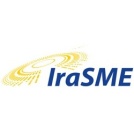 Фонд содействия инновациям начинает сбор заявок на участие в конкурсе «Международные программы» 2019 года, который направлен на поддержку российских организаций, участвующих в выполнении инновационных проектов в рамках двусторонних и многосторонних международных программ сотрудничества, подтвержденных подписанными Фондом соглашениями и меморандумами.Конкурс ориентирован на поддержку предприятий, выполняющих перспективные разработки и имеющих зарубежных партнеров, за счет взаимодействия в которыми возможно повысить конкурентоспособность своей продукции и коммерциализовать результаты научно-технической деятельности за счет получения доступа к передовым технологиям и экспертизе, а также возможности вывести свою (а также совместно разработанную) продукцию на зарубежные рынки:Многосторонний конкурс в рамках Европейской программы IRA-SME, партнеры по международному консорциуму – Германия, Чехия, Бельгия (Регионы Фландрия и Валлония), Люксембург, (Австрия), Турция.Заявки принимаются с 17:00 (мск) 09 июля 2019 года до 10:00 (мск) 07 октября 2019 года.Срок рассмотрения не может превышать 120 календарных дней с момента окончания срока приема заявок. Гранты предоставляются малым инновационным предприятиям в размере не более 15 млн рублей при условии софинансирования из собственных и (или) привлеченных средств третьих лиц в размере не менее 50% от суммы гранта. Срок выполнения НИОКР – 18 или 24 месяца.В конкурсе могут принимать участие юридические лица, соответствующие 209-ФЗ от 24.07.2007, находящиеся в Едином реестре субъектов МСП и подавшие заявки с приложением необходимых документов в информационной системе Фонда.Перечень критериев и порядок оценки представлены в Положении о программе: http://fasie.ru/Подать заявку Вы можете через систему АС «Фонд-М» по адресу http://online.fasie.ruПомимо заявки в Фонд, должна быть подана общая заявка от имени членов консорциума на сайте IRA-SME (на английском языке)- до 25.09.2019, а также каждым зарубежным партнером- в свою соответствующую финансирующую организацию (должен быть минимум один зарубежный партнёр из стран, принимающих участие в конкурсе)Просьба в обязательном порядке ознакомиться с полной информацией о конкурсе, в частности, с Руководством для заявителей (Guidelines for applicants) http://www.ira-sme.net/calls/current-call/Информация о конкурсе на сайте Фонда содействия инновациям: http://fasie.ru/press/fund/konkurs-ira-sme/ Гранты на создание центров для разработки модели «Цифровой университет» Минобрнауки России Министерство науки и высшего образования Российской Федерации проводит конкурс на соискание грантов по мероприятию «Создание и обеспечение функционирования сети центров на базе образовательных организаций высшего образования для разработки моделей «Цифровой университет» федерального проекта «Кадры для цифровой экономики» национальной программы «Цифровая экономика в Российской Федерации» в 2019 году». Максимальный размер запрашиваемого гранта не должен превышать ₽20 млн. Для кого Участниками могут стать образовательные организации, не являющиеся казенными учреждениями, в том числе бюджетные и автономные учреждения. Заявитель не должен получать субсидий из федерального бюджета в текущем году. У образовательной организации не должно быть просроченной задолженности по возврату в бюджет субсидий и бюджетных инвестиций. Заявитель не должен находиться в процессе ликвидации или банкротства, а также не должен иметь расторгнутых соглашении о предоставлении гранта. Полный перечень требований приводится в закупочной документации. Что нужно сделать Для участия в конкурсе нужно подать заявку в запечатанном конверте по адресу: 125009, г. Москва, ул. Тверская, д. 11, кабинет 109. Перечень документов, входящих в состав заявки: сопроводительное письмо за подписью руководителя образовательной организации; копии учредительных документов; выписка из Единого государственного реестра юридических лиц, заверенная в установленном порядке; справка налогового органа, подтверждающая по состоянию не ранее чем за 30 календарных дней до дня подачи заявки отсутствие неисполненной обязанности по уплате налогов, сборов, страховых взносов, пеней, штрафов, процентов, подлежащих уплате в соответствии с законодательством РФ. Полный перечень документов и требований к их оформлению приводится в закупочной документации. Сроки Заявки принимаются до 13:00 по МСК 8 октября 2019 года. Информация о результатах конкурса будет размещена на официальном сайте Минобрнауки России не позднее 29 октября 2019 года. Контакты По вопросам участия можно писать на e-mail: digitalobr@minobrnauki.gov.ru. Материал подготовлен на основании сообщения на странице конкурса. Конкурсная документация pdf

Источник: https://4science.ru/finsupports/Granti-na-sozdanie-centrov-dlya-razrabotki-modeli-Cifrovoi-universitet © 4scienceГранты образовательным организациям по проекту «Кадры для цифровой экономики» Минобрнауки России Министерство науки и высшего образования Российской Федерации проводит конкурс на соискание грантов по мероприятию «Организационно-техническое, информационное, методическое, экспертно-аналитическое сопровождение государственной поддержки реализации мероприятий по созданию и обеспечению функционирования сети центров на базе образовательных организаций высшего образования для разработки моделей "Цифровой университет"; по внедрению результатов мероприятий по созданию условий для реализации обучающимися персональных траекторий развития; по созданию и функционированию сети международных научно-методических центров (МНМЦ) для распространения лучших международных практик подготовки, переподготовки и стажировки продвинутых кадров цифровой экономики в областях математики, информатики, технологий; по разработке и реализации программы масштабирования создания центров ускоренной подготовки по программам высшего образования» федерального проекта «Кадры для цифровой экономики» национальной программы «Цифровая экономика в Российской Федерации» в 2019 году». Максимальный размер запрашиваемого гранта не должен превышать ₽460 млн, в том числе: не более ₽70 млн в 2019 году; не более ₽215 млн в 2020 году; не более ₽175 млн в 2021 году. Для кого Участниками могут стать образовательные организации, не являющиеся казенными учреждениями, в том числе бюджетные и автономные учреждения. Заявитель не должен получать субсидий из федерального бюджета в текущем году. У образовательной организации не должно быть просроченной задолженности по возврату в бюджет субсидий и бюджетных инвестиций. Заявитель не должен находиться в процессе ликвидации или банкротства, а также не должен иметь расторгнутых соглашении о предоставлении гранта. Полный перечень требований приводится в закупочной документации. Что нужно сделать Для участия в конкурсе нужно подать заявку в запечатанном конверте по адресу: 125009, г. Москва, ул. Тверская, д. 11, кабинет 109. Перечень документов, входящих в состав заявки: сопроводительное письмо за подписью руководителя образовательной организации; копии учредительных документов; выписка из Единого государственного реестра юридических лиц, заверенная в установленном порядке; справка налогового органа, подтверждающая по состоянию не ранее чем за 30 календарных дней до дня подачи заявки отсутствие неисполненной обязанности по уплате налогов, сборов, страховых взносов, пеней, штрафов, процентов, подлежащих уплате в соответствии с законодательством РФ. Полный перечень документов и требований к их оформлению приводится в закупочной документации. Сроки Заявки принимаются до 10:00 по МСК 8 октября 2019 года. Информация о результатах конкурса будет размещена на официальном сайте Минобрнауки России не позднее 29 октября 2019 года. Контакты По вопросам участия можно писать на e-mail: digitalobr@minobrnauki.gov.ru. Материал подготовлен на основании сообщения на странице конкурса. Конкурсная документация pdf

Источник: https://4science.ru/finsupports/Granti-na-funkcionirovanie-seti-centrov-na-baze-vuzov © 4scienceГранты для центров подготовки кадров в математике, информатике, технологиях  Минобрнауки России Министерство науки и высшего образования Российской Федерации проводит конкурс на соискание грантов по мероприятию «Создание и функционирование сети международных научно-методических центров для распространения лучших международных практик подготовки, переподготовки и стажировки продвинутых кадров цифровой экономики в областях математики, информатики, технологий» федерального проекта «Кадры для цифровой экономики» национальной программы «Цифровая экономика в Российской Федерации» в 2019 году». Максимальный размер запрашиваемого гранта не должен превышать ₽20 млн. Для кого Участниками могут стать образовательные организации, не являющиеся казенными учреждениями, в том числе бюджетные и автономные учреждения. Заявитель не должен получать субсидий из федерального бюджета в текущем году. У образовательной организации не должно быть просроченной задолженности по возврату в бюджет субсидий и бюджетных инвестиций. Заявитель не должен находиться в процессе ликвидации или банкротства, а также не должен иметь расторгнутых соглашении о предоставлении гранта. Полный перечень требований приводится в закупочной документации. Что нужно сделать Для участия в конкурсе нужно подать заявку в запечатанном конверте по адресу: 125009, г. Москва, ул. Тверская, д. 11, кабинет 109. Перечень документов, входящих в состав заявки: сопроводительное письмо за подписью руководителя образовательной организации; копии учредительных документов; выписка из Единого государственного реестра юридических лиц, заверенная в установленном порядке; справка налогового органа, подтверждающая по состоянию не ранее чем за 30 календарных дней до дня подачи заявки отсутствие неисполненной обязанности по уплате налогов, сборов, страховых взносов, пеней, штрафов, процентов, подлежащих уплате в соответствии с законодательством РФ. Полный перечень документов и требований к их оформлению приводится в закупочной документации. Сроки Заявки принимаются до 16:00 по МСК 8 октября 2019 года. Информация о результатах конкурса будет размещена на официальном сайте Минобрнауки России не позднее 29 октября 2019 года. Контакты По вопросам участия можно писать на e-mail: digitalobr@minobrnauki.gov.ru. Материал подготовлен на основании сообщения на странице конкурса. Конкурсная документация pdf

Источник: https://4science.ru/finsupports/Granti-na-sozdanie-centrov-dlya-stazhirovki-kadrov-cifrovoi-ekonomiki © 4scienceКонкурсный отбор 2019 года на предоставление грантов в рамках федерального проекта «Кадры для цифровой экономики»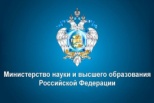  Министерство науки и высшего образования Российской Федерации проводит отбор на предоставление грантов в форме субсидий из федерального бюджета некоммерческим организациям по организационно-техническому, информационному, методическому, экспертно-аналитическому сопровождению государственной поддержки реализации мероприятий по созданию и обеспечению функционирования сети центров на базе образовательных организаций высшего образования для разработки моделей "Цифровой университет"; по внедрению результатов мероприятий по созданию условий для реализации обучающимися персональных траекторий развития; по созданию и функционированию сети международных научно-методических центров (МНМЦ) для распространения лучших международных практик подготовки, переподготовки и стажировки продвинутых кадров цифровой экономики в областях математики, информатики, технологий; по разработке и реализации программы масштабирования создания центров ускоренной подготовки по программам высшего образования» федерального проекта «Кадры для цифровой экономики» национальной программы «Цифровая экономика в Российской Федерации» в 2019 году.В отборе могут принимать участие организации, не являющиеся казенными учреждениями, в том числе бюджетные и автономные.В рамках проведения конкурсного отбора организации представляют в Министерство науки и высшего образования Российской Федерации заявки, включающие документы, указанные в документации об отборе.Иные требования к участникам отбора, а также требования к содержанию, оформлению и порядку представления заявок на участие в нем, критерии и порядок рассмотрения заявок на участие в отборе будут подробно представлены в документации об отборе.Заявки на участие в отборе принимаются по адресу организатора отбора (ул. Тверская, д. 11, кабинет 109, г. Москва, 125009) в срок до 10 часов 00 минут по московскому времени 8 октября 2019 года.Полная информация о конкурсе на сайте Министерства науки и высшего образования Российской Федерации: https://minobrnauki.gov.ru/ru/documents/card/?id_4=680&amp;cat=/ru/documents/docs/ Министерство науки и высшего образования Российской Федерации проводит отбор на предоставление грантов в форме субсидий из федерального бюджета некоммерческим организациям по мероприятию «Создание и функционирование сети международных научно-методических центров для распространения лучших международных практик подготовки, переподготовки и стажировки продвинутых кадров цифровой экономики в областях математики, информатики, технологий» федерального проекта «Кадры для цифровой экономики» национальной программы «Цифровая экономика в Российской Федерации» в 2019 годуВ отборе могут принимать участие организации, не являющиеся казенными учреждениями, в том числе бюджетные и автономные учреждения.В рамках проведения конкурсного отбора организации представляют в Министерство науки и высшего образования Российской Федерации заявки, включающие документы, указанные в документации об отборе.Заявки на участие в отборе принимаются по адресу организатора отбора (ул. Тверская, д. 11, кабинет 109, г. Москва, 125009) в срок до 16 часов 00 минут по московскому времени 8 октября 2019 года.Полная информация о конкурсе на сайте Министерства науки и высшего образования Российской Федерации: https://minobrnauki.gov.ru/ru/documents/card/?id_4=679&amp;cat=/ru/documents/docs/Министерство науки и высшего образования Российской Федерации проводит отбор на предоставление грантов в форме субсидий из федерального бюджета некоммерческим организациям по мероприятию «Создание и обеспечение функционирования сети центров на базе образовательных организаций высшего образования для разработки моделей "Цифровой университет"» федерального проекта «Кадры для цифровой экономики» национальной программы «Цифровая экономика в Российской Федерации» в 2019 году.В отборе могут принимать участие организации, не являющиеся казенными учреждениями, в том числе бюджетные и автономные учреждения.В рамках проведения конкурсного отбора организации представляют в Министерство науки и высшего образования Российской Федерации заявки, включающие документы, указанные в документации об отборе.Заявки на участие в отборе принимаются по адресу организатора отбора (ул. Тверская, д. 11, кабинет 109, г. Москва, 125009) в срок до13 часов 00 минут по московскому времени 8 октября 2019 года.Полная информация о конкурсе на сайте Министерства науки и высшего образования Российской Федерации: https://minobrnauki.gov.ru/ru/documents/card/?id_4=678&amp;cat=/ru/documents/docs/http://www.rsci.ru/grants/grant_news/267/242092.phpКонкурс на создание лучшего эскизного проекта художественного оформления общественного пространства Технопарка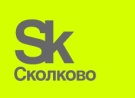  В Сколково стартовал конкурс по художественному оформлению Технопарка.Конкурс на создание лучшего эскизного проекта художественного оформления общественного пространства Технопарка, обещают организаторы, «позволит открыто и прозрачно найти достойное решение, которое сквозь призму художественных смыслов повысит качество бренда «Сколково», подчеркнет философию первооткрывателей и превратит общественные пространства иннограда в место силы».Цель конкурса - «сформировать неповторимый пространственный ландшафт, способствующий появлению креативной среды на территории инновационного центра «Сколково»».Предметом оформления являются шесть мест общественного пользования на втором этаже Технопарка. Некоторые ключевые темы: ««Гений места» – Казимир Малевич»; «Культура, творчество, дизайн», «Авангард, прорывные идеи, новаторство, инновации»; «Наука, технологии, исследования», «Природа, позитивные эмоции и образы».Заявки от участников конкурса принимают до 11 октября 2019 года.За формирование шорт-листа отвечает экспертный совет, в который входят профессионалы высокого уровня из арт-среды. Победителя, который получит приз в 250 тысяч рублей, обещают назвать до 2 декабря 2019 года. В состав жюри входят в том числе Сергей Кузнецов, главный архитектор Москвы, Сергей Капков, руководитель лаборатории «Центр исследований экономики культуры, городского развития и креативных индустрий» экономического факультета МГУ им. Ломоносова, топ-менеджеры Фонда «Сколково».Полная информация о конкурсе: http://sk.ru/city/culture/p/public_art_2019.aspxГранты на инновационные проекты по программе «Старт-3» Фонд содействия инновациям принимает заявки на участие в программе «Старт-3», которая является третьим этапом программы «Старт». К рассмотрению принимаются проекты по следующим тематическим направлениям: Н1. Цифровые технологии; Н2. Медицина и технологии здоровьесбережения; Н3. Новые материалы и химические технологии; Н4. Новые приборы и интеллектуальные производственные технологии; Н5. Биотехнологии; Н6. Ресурсосберегающая энергетика. По итогам конкурса победители получают грант в размере не более ₽4 млн. Средства выделяются в 2 этапа в соответствии с календарным планом выполнения НИОКР. Обязательное условие — софинансирование в размере не менее 100% от суммы гранта. Для кого В конкурсе могут принимать участие юридические лица, соответствующие критериям отнесения к субъектам малого предпринимательства в соответствии с ФЗ от 24.07.2007 №209-ФЗ и имеющие статус «Микропредприятие» или «Малое предприятие» в Едином реестре субъектов МСП, завершившие 2-й этап программы (конкурс «Старт-2») и не получавшие финансирование по другим программам Фонда (за исключением первого и второго этапов программы «Старт»). Что нужно сделать Для участия нужно подать через систему АС Фонд-М следующие документы: заявку на участие в конкурсе; техническое задание на выполнение НИОКР; смету расходов на выполнение НИОКР за счет средств гранта в рамках реализации инновационного проекта, включая обоснование стоимости работ; календарный план выполнения НИОКР; показатели реализации инновационного проекта на 5 лет. Полный перечень требований к заполнению заявки и список документов приводится в положении о программе (файл прилагается). По результатам выполнения НИОКР грантополучателем должны быть достигнуты следующие результаты: руководитель предприятия должен быть трудоустроен в штат на основное место работы; среднесписочная численность сотрудников предприятия должна составлять не менее 5 человек; создана интеллектуальная собственность, права на которую должны быть оформлены согласно Гражданскому кодексу РФ на предприятие — получателя гранта; выручка предприятия от реализации продукции должна составить не менее суммы полученных средств Фонда за все этапы реализации проекта; выручка предприятия от реализации инновационной продукции (услуг), созданной за счет полученного гранта, должна составить не менее 50% от суммы общей выручки. Сроки Заявки принимаются до 10:00 по МСК 14 октября 2019 года. Срок рассмотрения заявок — не более 90 рабочих дней. Срок выполнения НИОКР составляет не более 12 месяцев с даты заключения договора о предоставлении гранта. Контакты Консультационная поддержка программы: +7 (495) 231-19-06. Материал подготовлен на основании сообщения Фонда содействия инновациям. Положение о конкурсе docx

Источник: https://4science.ru/finsupports/Granti-na-innovacionnie-proekti-po-programme-Start-3-04-07-2019 © 4scienceШестой российско-европейский конкурс научных статей магистрантов и аспирантов (2019 г)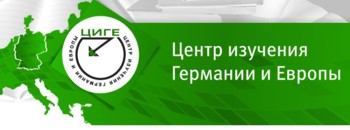 Центр изучения Германии и Европы объявляет Шестой российско-европейский конкурс научных статей магистрантов и аспирантов.К участию принимаются как недавно опубликованные, так и неопубликованные исследовательские работы, выполненные магистрантами, аспирантами и соискателями в области социальных и гуманитарных наук по темам, связанным с изучением Европы (для российских исследователей) или России (для европейских исследователей).Главным призом станет финансовая поддержка проведения эмпирического исследования в Европе (для российских исследователей) или России (для европейских исследователей), а также публикация итогового варианта рукописи в рамках серии «CGES Working Papers».Дедлайн подачи статей – 15 октября 2019 года.Финал конкурса состоится в ноябре 2019 года в Санкт-Петербурге. Все финалисты примут участие в семинаре по написанию и публикации статей в международных научных журналах под руководством европейского преподавателя.Конкурс организован Центром изучения Германии и Европы (СПбГУ - Университет Билефельда) совместно с Советом молодых ученых факультета социологии СПбГУ при поддержке Германской службы академических обменов (DAAD).Подробная информация о конкурсе и требованиях к статьям: http://www.zdes.spbu.ru http://www.rsci.ru/grants/grant_news/264/241848.phpКонкурс 2019 года на соискание премии Президента Российской Федерации в области науки и инноваций для молодых ученых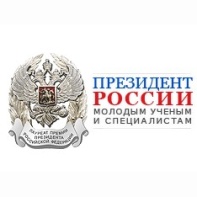  Совет при Президенте Российской Федерации по науке и образованию начинает прием документов на соискание премии Президента в области науки и инноваций для молодых ученых за 2019 год.Ежегодно присуждаются четыре премии Президента Российской Федерации.Премия Президента Российской Федерации присуждается:за результаты научных исследований, внесших значительный вклад в развитие естественных, технических и гуманитарных наук;за разработку образцов новой техники и прогрессивных технологий, обеспечивающих инновационное развитие экономики и социальной сферы, а также укрепление обороноспособности страны.На соискание премии Президента Российской Федерации выдвигаются молодые ученые, научные исследования и разработки которых опубликованы или обнародованы иным способом либо научные исследования и разработки которых содержат информацию ограниченного доступа.Премия Президента Российской Федерации присуждается Президентом Российской Федерации.Предложения о присуждении премии Президента Российской Федерации представляются Советом при Президенте Российской Федерации по науке и образованию.Премия Президента Российской Федерации состоит из денежного вознаграждения, диплома, почетного знака лауреата премии Президента Российской Федерации и удостоверения к нему, а также фрачного знака лауреата премии Президента Российской Федерации.Премия Президента Российской Федерации может присуждаться как одному молодому ученому, так и коллективу молодых ученых, состоящему не более чем из трех человек. В случае присуждения премии Президента Российской Федерации коллективу денежное вознаграждение делится поровну между ее лауреатами, а диплом, почетный знак, удостоверение к нему и фрачный знак вручаются каждому из лауреатов.Премия Президента Российской Федерации не присуждается ее лауреатам повторно.Бумажные оригиналы представлений на соискателей премии Президента Российской Федерации в области науки и инноваций для молодых ученых направляются в Совет при Президенте по науке и образованию заказным почтовым отправлением по адресу: 103132, г.Москва, Старая площадь, д. 4, с пометкой: "В Управление Президента Российской Федерации по научно-образовательной политике. На соискание премии Президента Российской Федерации в области науки и инноваций для молодых уче-ных за 2019 г.". Телефоны: (495) 606-24-87, (495) 606-19-38, (495) 606-79-95.Передача бумажных оригиналов представлений возможна также через Приемную Президента Российской Федерации в Москве по адресу: ул. Ильинка, д. 23, подъезд 11, со вторника по субботу (включительно), кроме праздничных дней, с 9.30 до 16.30 (материалы передаются с описью вложения).Регистрация не содержащих информацию ограниченного доступа представлений на соискателей премии Президента в области науки и инноваций для молодых ученых и прием прилагаемых к ним материалов в электронном виде производятся на сайте Российского научного фонда http://grant.rscf.ru/awards . Оформление представлений на соискателей премии Президента Российской Федерации, научные исследования и разработки которых содержат информацию ограниченного доступа, устанавливаются с учетом положений законодательства Российской Федерации, регулирующего порядок доступа к указанной информации.Срок приема документов: 15 апреля - 15 октября 2019 года.Требования к оформлению документов и материалов, представляемых на соискание премии Президента Российской Федерации в области науки и инноваций для молодых ученых, публикуются на сайте "Российской газеты" по адресу: www.rg.ru.Источник: http://www.rsci.ru/grants/grant_news/297/241763.phpСовместный конкурс 2020 года РНФ и Национального исследовательского агентства Франции в области математики и наук о Земле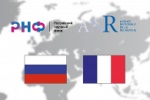  Российский научный фонд начал прием заявок в рамках ежегодного совместного конкурса 2020 года по поддержке российско-французских научных коллективов. Конкурс проводится совместно с Национальным исследовательским агентством Франции (ANR).Совместный конкурс проводится организациями во второй раз. Ежегодно научные направления для проведения совместных исследований ротируются. В текущем конкурсе могут принять участие проекты в области математики и наук о Земле.В рамках конкурса будут поддержаны фундаментальные и поисковые научные исследования международных научных коллективов. Экспертиза проектов будет осуществляться как с российской, так и с французской стороны. Рассчитывать на финансирование смогут только те коллективы, которым удастся получить положительную оценку экспертов обеих стран.Размер одного гранта со стороны РНФ составит от 4 до 6 миллионов рублей ежегодно, а научные проекты планируются к реализации в 2021–2023 годах.Заявки на участие можно будет подать до 1 апреля 2020 года, а итоги будут подведены в октябре 2020 года.Обращаем внимание, что в соответствии с правилами ANR, зарубежный научный коллектив должен подать предварительную заявку на реализацию совместного проекта (pre-proposal) на сайте ANR не позднее 24 октября 2019 года.Подробная информация о конкурсе и требования к участникам: http://rscf.ru/ru/contests.http://www.rsci.ru/grants/grant_news/257/242101.phpXХ Всероссийский конкурс «Инженер года-2019»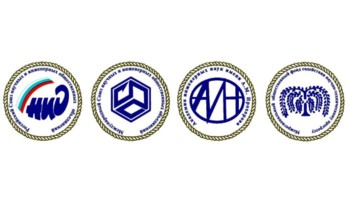 Конкурс «Инженер года-2019» проводится по результатам деятельности инженеров в 2019 году.Проведение конкурса направлено на:повышение привлекательности труда и профессионализма инженерных работников;выявление элиты российского инженерного корпуса;привлечение внимания к проблемам качества инженерных кадров в России;пропаганду достижений и опыта лучших инженеров страны, развитие научно-технического сотрудничества;формирование интереса к инженерному труду в молодежной среде;формирование реестра (банка данных) лучших профессиональных инженеров страны.Конкурс проводится Российским Союзом научных и инженерных общественных объединений, Международным Союзом научных и инженерных общественных объединений, Академией инженерных наук имени А.М. Прохорова, Межрегиональным общественным фондом содействия научно-техническому прогрессу.
Конкурс проводится общественными объединениями профессиональных ученых и инженеров России в двух версиях:«Инженерное искусство молодых» - для участвующих в конкурсе молодых специалистов в возрасте до 30 лет включительно;«Профессиональные инженеры» - для участников конкурса, имеющих стаж работы на инженерных должностях не менее 5 лет.Участниками конкурса могут стать специалисты, занятые научно-инженерной деятельностью на предприятиях, в организациях и учреждениях различных форм собственности, добившиеся в оцениваемый период существенных профессиональных результатов.
К участию в конкурсе допускаются лица, имеющие высшее техническое (инженерное) образование и высокий уровень компетенции, независимо от их возраста, должности, наличия ученого звания и степени.При этом соискатель должен располагать такими результатами научно-инженерной деятельности или инженерных разработок, которые по своим показателям находятся на уровне современных требований.Конкурс проводится по следующим номинациям:1. Транспорт (автомобильный, железнодорожный, водный)
2. Транспортное и дорожное строительство
3. Информатика, информационные сети, вычислительная техника
4. Радиотехника, электроника, связь
5. Химия
6. Судостроение
7. Сварка
8. Черная металлургия 
9. Цветная металлургия
10. Электроснабжение. Электрические сети и системы
11. Атомная энергетика
12.Электроэнергетика
13. Теплоэнергетика, теплотехнологии
14. Возобновляемые источники энергии
15. Техника высоких напряжений
16. Электротехника
17. Нефтяная и газовая промышленность
18. Керамическое производство
19. Авиация и космонавтика
20. Машиностроение
21. Автоматизация и механизация сельского хозяйства
22. Строительство и стройиндустрия 
23. Приборостроение и диагностика
24. Медицинская техника
25. Деревообработка, бумажная промышленность, тара, упаковка, мебель, лесозаготовка
26. Лесное хозяйство
27. Легкая промышленность
28. Коммунальное хозяйство, бытовое обслуживание
29. Геология, землеустройство, геодезия, картография
30. Горная промышленность и подземное строительство
31. Экология и мониторинг окружающей среды
32. Полиграфия
33. Пищевая промышленность
34. Биотехнология
35. Инженерная экономика
36. Техника военного и специального назначения
37. Диверсификация оборонно-промышленного комплекса
38. Системы и технологии обеспечения безопасности производства
39. Лазерная техника
40. Менеджмент качества
41. Оптика, оптико-механические, оптико-электронные системы
42*. Организация управления научной и инженерной деятельностью
43*. Организация управления промышленным производством
44*. Организация управления строительством
45. Международное сотрудничество
____________
* Номинации рекомендуются для специалистов не моложе 31 года.Полная информация о конкурсе: http://www.rusea.info/eoayrulesГранты на российско-французские исследования по гуманитарным наукам РФФИ Российский фонд фундаментальных исследований (РФФИ) и Фонд «Дом наук о человеке» Франции объявляют о проведении конкурса на лучшие научные проекты фундаментальных исследований, проводимых совместно российскими и французскими учеными. Код конкурса ФДНЧ_а. РФФИ проводит конкурс в целях реализации основного мероприятия «Обеспечение реализации программы фундаментальных научных исследований» государственной программы Российской Федерации «Научно-технологическое развитие Российской Федерации».К рассмотрению принимаются проекты, согласованно реализуемые физическими лицами из России и Франции, по следующим направлениям: (09) история, археология, этнология и антропология; (10) экономика; (11) философия, политология, социология, правоведение, социальная история науки и техники, науковедение; (12) филология и искусствоведение; (13) психология, фундаментальные проблемы образования, социальные проблемы здоровья и экологии человека; (14) глобальные проблемы и международные отношения По итогам конкурса РФФИ выделит грант российским участникам на первый год реализации проекта. Решение о предоставлении средств на каждый следующий год принимается по результатам экспертизы отчета о реализации проекта в истекшем году. Отказ Фонда «Дом наук о человеке» Франции предоставить финансирование французским участникам исключает поддержку проекта РФФИ. Максимальный размер гранта составляет ₽1,5 млн, минимальный — ₽700 тыс. Для кого Участниками могут стать коллективы численностью не менее 2 человек и не более 10 человек, состоящие из граждан Российской Федерации, а также иностранных граждан и лиц без гражданства, имеющих статус налогового резидента Российской Федерации. Участники конкурса могут входить в состав не более двух коллективов, представляющих проекты по всем темам конкурса. Руководитель коллектива не должен находиться в отношениях административной подчиненности с членами коллектива. Руководителем коллектива не может быть лицо, являющееся руководителем организации, предоставляющей условия для реализации проекта (лицом, занимающим должность директора, ректора или исполняющего обязанности директора или ректора). Условия конкурса для французских участников. Полный перечень требований приводится в конкурсной документации. Что надо сделать Российские участники представляют проекты в РФФИ, французские — в Фонд «За русский язык и культуру». Название проекта на английском языке, указанное в формах заявки, представляемой в РФФИ, должно совпадать с названием проекта на английском языке, указанным участниками, представляющими заявки в Фонд «Дом наук о человеке» Франции. Заявка для участия в конкурсе подается путем заполнения электронных форм в КИАС РФФИ руководителем коллектива в соответствии с инструкцией по оформлению заявки. Сроки Заявки принимаются с 15:00 по МСК 16 июля 2019 года до 23:59 по МСК 31 октября 2019 года. Участники конкурса будут уведомлены о решении конкурсной комиссии в электронном виде в КИАС РФФИ, список победителей будет также опубликован 20 марта 2020 года. Срок реализации проекта — 1, 2 или 3 года. Контакты По вопросам, связанным с подачей заявок в РФФИ, можно обращаться в Службу поддержки пользователей КИАС. По вопросам, связанным с подачей заявок в ФДНЧ, можно обращаться к координатору. Материал подготовлен на основе сообщения РФФИ.

Источник: https://4science.ru/finsupports/Granti-na-sovmestnie-rossiisko-francuzskie-nauchnie-issledovaniya-2019-g © 4scienceГранты на российско-вьетнамские проекты фундаментальных исследований РФФИ Федеральное государственное бюджетное учреждение «Российский фонд фундаментальных исследований» (РФФИ) и Вьетнамская академия общественных наук (ВАОН) объявляют о проведении конкурса на лучшие проекты фундаментальных научных исследований. РФФИ проводит конкурс в целях реализации основного мероприятия «Обеспечение реализации программы фундаментальных научных исследований» государственной программы Российской Федерации «Научно-технологическое развитие Российской Федерации». Код конкурса: «ВАОН_а». К рассмотрению принимаются проекты фундаментальных научных исследований по следующим тематикам: (09) история, археология, этнология и антропология; (10) экономика; (11) философия, политология, социология, правоведение, история науки и техники, науковедение; (12) филология и искусствоведение; (13) психология, фундаментальные проблемы образования, социальные проблемы здоровья и экологии человека; (14) глобальные проблемы и международные отношения. Победители конкурса получают грант на реализацию проекта. Минимальный размер гранта составляет ₽700 тыс. в год, максимальный — ₽1,5 млн. Конкурсная комиссия принимает решение о размере выделяемых средств по каждому проекту на 1 год. Решение о продлении финансирования принимается по итогам экспертизы отчета. Для кого Участниками конкурса могут стать коллективы численностью от 2 до 10 человек, состоящие из граждан Российской Федерации, а также иностранных граждан и лиц без гражданства, имеющих статус налогового резидента Российской Федерации. В состав рабочей группы могут войти граждане Российской Федерации, а также иностранные граждане и лица без гражданства, имеющие статус налогового резидента России и работающие в российских научных организациях. Коллектив формируется его руководителем. Руководитель коллектива не может находиться в отношениях административной подчиненности с членами коллектива, а также не должен быть руководителем организации, предоставляющей условия для выполнения проекта. Что нужно сделать Название проекта на английском языке, указанное в формах заявки, представляемой в РФФИ, должно совпадать с названием проекта на английском языке, указанным участниками, представляющими заявки в ВАОН. Заявка для участия в конкурсе подается руководителем коллектива путем заполнения электронных форм в КИАС РФФИ в соответствии с инструкцией по оформлению. Сроки Заявки принимаются с 15:00 по МСК 16 июля 2019 года до 23:59 по МСК 31 октября 2019 года. РФФИ уведомляет участников конкурса о решении комиссии в электронном виде в системе и публикует список победителей конкурса на сайте 20 марта 2020 года. Срок реализации проекта составляет 1,2 или 3 года. Контакты По вопросам, связанным с подачей заявок в РФФИ, можно обращаться в Службу поддержки пользователей КИАС. По вопросам, связанным с подачей заявок в ВАОН, можно обращаться к координатору. Материал подготовлен на основании сообщения РФФИ.

Источник: https://4science.ru/finsupports/Granti-na-rossiisko-vetnamskie-proekti-fundamentalnih-issledovanii © 4scienceГранты на совместные российско-южноосетинские научные исследования РФФИ Федеральное государственное бюджетное учреждение «Российский фонд фундаментальных исследований» (РФФИ) и Министерство образования и науки Республики Южная Осетия объявляют о проведении конкурса на лучшие проекты фундаментальных научных исследований. Код конкурса МОН РЮО_а. РФФИ проводит конкурс в целях реализации основного мероприятия «Обеспечение реализации программы фундаментальных научных исследований» государственной программы Российской Федерации «Научно-технологическое развитие Российской Федерации». К рассмотрению принимаются проекты, согласованно реализуемые физическими лицами из России и Южной Осетии, по следующим направлениям: (09) история, археология, этнология и антропология; (10) экономика; (11) философия, политология, социология, правоведение, социальная история науки и техники, науковедение; (12) филология и искусствоведение; (13) психология, фундаментальные проблемы образования, социальные проблемы здоровья и экологии человека; (14) глобальные проблемы и международные отношения. По итогам конкурса РФФИ выделит грант российским участникам на первый год реализации проекта. Решение о предоставлении средств на каждый следующий год принимается по результатам экспертизы отчета о реализации проекта в истекшем году. Отказ Министерства образования и науки Республики Южная Осетия предоставить финансирование южноосетинским участникам исключает поддержку проекта РФФИ. Максимальный размер гранта составляет ₽1,5 млн, минимальный — ₽700 тыс. Для кого Участниками могут стать коллективы численностью не менее 2 человек и не более 10 человек, состоящие из граждан Российской Федерации, а также иностранных граждан и лиц без гражданства, имеющих статус налогового резидента Российской Федерации. Участники конкурса могут входить в состав не более двух коллективов, представляющих проекты по всем темам конкурса. Руководитель коллектива не должен находиться в отношениях административной подчиненности с членами коллектива. Руководителем коллектива не может быть лицо, являющееся руководителем организации, предоставляющей условия для реализации проекта (лицом, занимающим должность директора, ректора или исполняющего обязанности директора или ректора). Условия конкурса для южноосетинских участников. Полный перечень требований приводится в конкурсной документации. Что надо сделать Российские участники представляют проекты в РФФИ, южноосетинские — в Министерство образования и науки Республики Южная Осетия. Название проекта на английском языке, указанное в формах заявки, представляемой в РФФИ, должно совпадать с названием проекта на английском языке, указанным участниками, представляющими заявки в Министерство образования и науки Республики Южная Осетия. Заявка для участия в конкурсе подается путем заполнения электронных форм в КИАС РФФИ руководителем коллектива в соответствии с инструкцией по оформлению заявки. Сроки Заявки принимаются с 15:00 по МСК 16 июля 2019 года до 23:59 по МСК 31 октября 2019 года. Участники конкурса будут уведомлены о решении конкурсной комиссии в электронном виде в КИАС РФФИ, список победителей будет также опубликован 20 марта 2020 года. Срок реализации проекта — 1, 2 или 3 года. Контакты По вопросам, связанным с подачей заявок в РФФИ, можно обращаться в Службу поддержки пользователей КИАС. По вопросам, связанным с подачей заявок в МОН РЮО, можно обращаться к координатору. Материал подготовлен на основании сообщения РФФИ. Данные о физическом лице pdf Сведения об организации pdf Данные о проекте pdf Данные о проекте на английском языке pdf Содержание проекта pdf Предварительный бюджет проекта pdf

Источник: https://4science.ru/finsupports/Granti-na-sovmestnie-rossiisko-uzhnoosetinskie-nauchnie-issledovaniya © 4scienceГранты на российско-венгерские исследования по гуманитарным наукам Российский фонд фундаментальных исследований (РФФИ) и Фонд «За русский язык и культуру» в Венгрии объявляют о проведении конкурса на лучшие научные проекты фундаментальных исследований, проводимых совместно российскими и венгерскими учеными. Код конкурса РЯИК_а. РФФИ проводит конкурс в целях реализации основного мероприятия «Обеспечение реализации программы фундаментальных научных исследований» государственной программы Российской Федерации «Научно-технологическое развитие Российской Федерации».К рассмотрению принимаются проекты, согласованно реализуемые физическими лицами из России и Венгрии, по следующим направлениям: (09) история, археология, этнология и антропология; (10) экономика; (11) философия, политология, социология, правоведение, социальная история науки и техники, науковедение; (12) филология и искусствоведение; (13) психология, фундаментальные проблемы образования, социальные проблемы здоровья и экологии человека; (14) глобальные проблемы и международные отношения. По итогам конкурса РФФИ выделит грант российским участникам на первый год реализации проекта. Решение о предоставлении средств на каждый следующий год принимается по результатам экспертизы отчета о реализации проекта в истекшем году. Отказ Фонда «За русский язык и культуру» предоставить финансирование венгерским участникам исключает поддержку проекта РФФИ. Максимальный размер гранта составляет ₽1,5 млн, минимальный — ₽700 тыс. Для кого Участниками могут стать коллективы численностью не менее 2 человек и не более 10 человек, состоящие из граждан Российской Федерации, а также иностранных граждан и лиц без гражданства, имеющих статус налогового резидента Российской Федерации. Участники конкурса могут входить в состав не более двух коллективов, представляющих проекты по всем темам конкурса. Руководитель коллектива не должен находиться в отношениях административной подчиненности с членами коллектива. Руководителем коллектива не может быть лицо, являющееся руководителем организации, предоставляющей условия для реализации проекта (лицом, занимающим должность директора, ректора или исполняющего обязанности директора или ректора). Условия конкурса для венгерских участников. Полный перечень требований приводится в конкурсной документации. Что надо сделать Российские участники представляют проекты в РФФИ, венгерские — в Фонд «За русский язык и культуру». Название проекта на английском языке, указанное в формах заявки, представляемой в РФФИ, должно совпадать с названием проекта на английском языке, указанным участниками, представляющими заявки в Фонд «За русский язык и культуру». Заявка для участия в конкурсе подается путем заполнения электронных форм в КИАС РФФИ руководителем коллектива в соответствии с инструкцией по оформлению заявки. Сроки Заявки принимаются с 15:00 по МСК 16 июля 2019 года до 23:59 по МСК 31 октября 2019 года. Участники конкурса будут уведомлены о решении конкурсной комиссии в электронном виде в КИАС РФФИ, список победителей будет также опубликован 20 марта 2020 года. Срок реализации проекта — 1, 2 или 3 года. Контакты По вопросам, связанным с подачей заявок в РФФИ, можно обращаться в Службу поддержки пользователей КИАС. По вопросам, связанным с подачей заявок в РЯИК, можно обращаться к координатору.

Источник: https://4science.ru/finsupports/Granti-na-sovmestnie-rossiisko-vengerskie-nauchnie-issledovaniya-15-07-2019 © 4scienceIV международная конференция «РОССИЙСКИЕ ДНИ ССС – МЕЖДУНАРОДНЫЙ НАУЧНЫЙ СИМПОЗИУМ ПО ССС» Дата проведения: 30 - 31 января 2020 г. Москва, Ярославское шоссе, д. 26, МГСУ, Зал Ученого совета Регистрация участников: 9.00-10.00 Начало работы конференции: 10.00 Конференция проводится в рамках Программы развития Московского государственного строительного университета (МГСУ) как Национального исследовательского университета. ОРГАНИЗАТОРЫ: Московский государственный строительный университет (НИУ МГСУ) Международное сообщество ССС (Drymix.info) Российская гипсовая Ассоциации (РГА) Рекламно-издательское агентство «КВИНТЕТ» КОНФЕРЕНЦИЯ ПРОВОДИТСЯ ПРИ ПОДДЕРЖКЕ: Комитета по науке и инновациям Российского союза строителей Союза производителей сухих строительных смесей (СПССС) Технологической платформы «Строительство и архитектура» ТЕМАТИКА КОНФЕРЕНЦИИ: Особое внимание на РОССИЙСКИХ ДНЯХ ССС будет уделено современным технологическим решениям в производстве ССС, применению инновационных материалов строительной химии, эффективности строительства, энергосбережению, экологическим аспектам. Темы будут охватывать самые последние разработки, касающиеся ССС, принимая во внимание: 1. Основные тенденции в производстве ССС в России и в мире. 2. Интеграцию российских технологий на мировом уровне. 3. Строительный рынок в России и мировые тенденции развития. 4. Гармонизацию нормативных требований и унификацию методов испытаний. 5. Пути расширения рынка ССС. 6. Образовательные программы по технологиям ССС для российских ВУЗов (инженеров, консультантов и разработчиков). 7. Энергосбережение, воздействие на окружающую среду и преимущество рационального строительства с использованием ССС. ДОКЛАДЧИКИ: Представители международного сообщества ССС, российского строительного комплекса, российских аналитических агентств, специалисты и ученые. Материалы докладов для конференции принимаются до 15 ноября 2019 г. УЧАСТНИКИ КОНФЕРЕНЦИИ: Ведущие менеджеры компаний-производителей ССС, химических добавок и компонентов ССС, инженерного и технологического оборудования; представители строительных и проектных организаций, профильных министерств и государственных корпораций, профессиональных объединений и союзов, научных и образовательных учреждений. Контакты организаторов: "Квинтет": Мария Суслова, msuslova@baltimix.ru Тел./факс: (812) 703-10-19 НИУ МГСУ: Квитка Татьяна kvitka@mgsu.ru Тел.(499) 183-79-65 Информационное сообщение
mgsu.ru http://mgsu.ru/science/Nauchniye_meropr/Novosti/39437/Конкурс 2019 года на издание лучших научных трудов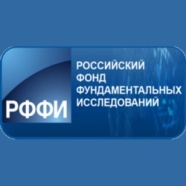 Российский фонд фундаментальных исследований (РФФИ) объявляет о проведении конкурса на издание лучших научных трудов.Код конкурса: «д»Задача конкурса – поддержка проектов, направленных на издание и распространение информации о результатах научных исследований.В конкурсе могут участвовать граждане Российской Федерации, а также иностранные граждане, лица без гражданства, имеющие статус налогового резидента Российской Федерации, прошедшие идентификацию (оформившие Согласие на признание электронных документов, подписанных в КИАС РФФИ простой электронной подписью, равнозначными документам, составленным на бумажных носителях) по правилам РФФИ.Участник конкурса должен являться автором, соавтором или редактором научного труда. Участник конкурса вправе представлять на конкурс не более одной заявки.На конкурс могут быть представлены проекты по изданию научных трудов по следующим научным направлениям:(01) математика, механика;(02) физика и астрономия;(03) химия и науки о материалах;(04) биология;(05) науки о Земле;(07) инфокоммуникационные технологии и вычислительные системы;(08) фундаментальные основы инженерных наук;(09) история, археология, этнология и антропология;(10) экономика;(11) философия, политология, социология, правоведение, история науки и техники, науковедение;(12) филология и искусствоведение;(13) психология, фундаментальные проблемы образования, социальные проблемы здоровья и экологии человека;(14) глобальные проблемы и международные отношения;(15) фундаментальные основы медицинских наук;(16) фундаментальные основы сельскохозяйственных наук.Конкурсная комиссия: бюро совета РФФИ.Форма проведения конкурса: путем подачи заявок в электронном виде в КИАС РФФИ.Грантополучатель: физическое лицо.Оформление заявок на участие проектов в конкурсе в КИАС РФФИ проходит в два периода.Первый период приема заявок.Дата и время начала подачи заявок: 01.08.2019 15:00 (МСК)Дата и время окончания подачи заявок: 26.09.2019 23:59 (МСКВторой период приема заявок.Дата и время начала подачи заявок: 04.12.2019 15:00 (МСК)Дата и время окончания подачи заявок: 22.01.2020 23:59 (МСКПорядок информирования об итогах конкурса: уведомление участников конкурса о решении конкурсной комиссии в электронном виде в КИАС РФФИ и опубликование на сайте РФФИ списка победителей по результатам конкурса:до 30 января 2020 года - для заявок, поданных в первый период;до 18 мая 2020 года - для заявок, поданных во второй периодПобедителям конкурса предоставляется право заключить Договор о предоставлении гранта победителю конкурса и реализации научного проекта.Максимальный размер гранта: 2 000 000 рублей.Минимальный размер гранта: 200 000 рублей.Полная информация о конкурсе на сайте РФФИ: https://www.rfbr.ru/rffi/ru/classifieds/o_2092253 http://www.rsci.ru/grants/grant_news/297/242021.phpНаучные стажировки для ученых и преподавателей вузов в Германии Германская служба академических обменов (DAAD) сообщает о приеме заявок на участие в программе научных стажировок для ученых и преподавателей вузов в Германии в 2020-2021 гг. Победителям назначается стипендия для прохождения научной стажировки в государственном или имеющем государственную аккредитацию вузе или внеуниверситетском исследовательском центре Германии. Реализация проекта может осуществляться на базе нескольких немецких вузов. Воспользоваться стипендией можно не чаще одного раза в течение 3 лет. Выступления с лекциями и участие в конгрессах в рамках данной программы не поддерживаются. Стипендиальная программа рассчитана на срок от 1 до 3 месяцев. Период определяется отборочной комиссией в зависимости от представленного на конкурс проекта и календарного плана работы. Стипендии данного типа не продлеваются. Ежемесячный размер стипендии для преподавателей и доцентов составляет €2 тыс. (эквивалент ₽147,3 тыс.), для профессоров — €2,15 тыс. (эквивалент ₽157,6 тыс.). Предусматривается также фиксированная выплата на частичное покрытие дорожных расходов (в случае если их не берет на себя вуз или третьи лица на родине стипендиата). Какие-либо другие финансовые выплаты не предусмотрены. Для кого Участниками могут стать преподаватели вузов и состоявшиеся ученые, имеющие степень кандидата наук и работающие в российском вузе или научно-исследовательском институте/центре. Исследовательский проект должен быть согласован с немецким коллегой соискателя. Принимающая сторона должна гарантировать участнику программы предоставление всех необходимых для работы условий. Что нужно сделать Подать заявку можно режиме онлайн через DAAD-портал. После завершения процесса загрузки документов система портала  формирует из них pdf-файл «Bewerbungszusammenfassung/Application summary», который следует распечатать в 3 экземплярах и направить по почте на адрес Московского отделения DAAD: 119313, г. Москва, Ленинский проспект, 95А. В электронном виде на портал должны быть загружены: онлайн-формуляр заявки; подробная автобиография в форме резюме (макс. 3 стр.); список научных публикаций (макс. 3 стр.); подробное описание исследовательского проекта (макс. 10 стр.); план работы над проектом с указанием сроков, названия вуза/ научного подразделения, на базе которого этот проект будет проводиться, а также имени коллеги, который на месте принимает соискателя; письмо-согласие принимающей стороны о научном сотрудничестве (приглашение), в котором дается научная характеристика проекта и гарантируется предоставление необходимых для реализации проекта условий; переводы на немецкий или английский язык документов, подаваемых на родном языке; копия диплома кандидата наук; подтверждение знаний иностранного языка (немецкий, английский или др.), на котором планируется осуществлять исследование (при отсутствии международных языковых сертификатов можно воспользоваться формуляром DAAD, заполнить его могут преподаватели соответствующего иностранного языка российского вуза, либо зарубежные коллеги соискателя). Полный перечень требований к заполнению документов доступен по ссылке. Сроки Заявки принимаются до 15 ноября 2019 года. В случае положительного решения комиссии стипендия должна быть реализована в период с 1 июля 2020 года до конца января 2021 года. Контакты По вопросам участия в стипендиальной программе можно обращаться на email: nuzhdina@daad.ru, Нуждина Ольга Леонидовна. Материал подготовлен на основании сообщения Московского представительства DAAD.

Источник: https://4science.ru/finsupports/Nauchnie-stazhirovki-dlya-uchenih-i-prepodavatelei-vuzov-v-Germanii-02-09-2019 © 4scienceВсероссийский конкурс экономической журналистики 2019 года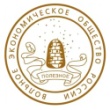  Вольное экономическое общество России и Международный Союз экономистов проводят Всероссийский конкурс экономической журналистики среди журналистов телевидения, радио, интернет-изданий и печатных федеральных и региональных российских СМИ.Номинации конкурсного проекта:«Лучшая публикация в печатных СМИ»«Лучшая публикация в интернет СМИ»«Лучший телевизионный или радио сюжет»«За вклад в освещение деятельности ВЭО России»Предметом конкурса являются журналистские материалы и работы (публикации, радио- и телесюжеты), вышедшие в свет (эфир) в период с 15.11.2018 г. по 15.11.2019 г.
Подробные условия конкурсного проекта указаны в Положении: http://www.veorus.ru/Прием пакета документов на Премию осуществляется со 02 сентября по 15 ноября 2019 года.Пакет документов направляется в электронном виде на e-mail: press-center@veorus.ruПолная информация о конкурсе: http://www.veorus.ru/http://www.rsci.ru/grants/grant_news/287/242098.phpКонкурс 2019-2020 года по поддержке фундаментальных и поисковых исследований отдельных научных групп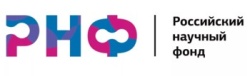  Российский научный фонд начинает прием заявок на конкурс по поддержке фундаментальных и поисковых исследований отдельных научных групп.В рамках конкурса будут поддержаны проекты, планируемые к реализации в 2020–2022 годах с последующим возможным продлением срока выполнения на один или два года.Гранты выделяются на осуществление научных, научно-технических программ и проектов, проведение фундаментальных научных исследований и поисковых научных исследований по следующим отраслям знаний:01 Математика, информатика и науки о системах;02 Физика и науки о космосе;03 Химия и науки о материалах;04 Биология и науки о жизни;05 Фундаментальные исследования для медицины;06 Сельскохозяйственные науки;07 Науки о Земле;08 Гуманитарные и социальные науки;09 Инженерные науки.Размер каждого гранта составит от 4 до 6 миллионов рублей ежегодно.Печатные экземпляры заявок представляются в Фонд по адресу: г. Москва, ГСП-2, 109992, ул. Солянка, д. 14, стр. 3 до 17 часов 00 минут (по московскому времени) 15 ноября 2019 года.В случае наличия действующего соглашения между Фондом и организацией о признании простой электронной подписи равнозначной собственноручной подписи заявка на конкурс может быть представлена в виде электронного документа.Подробная информация об условиях конкурса и правилах подачи заявок содержится в конкурсной документации: http://www.rscf.ru/upload/iblock/f37/f377533197570c0ae9e188005a21df84.pdf.Результаты конкурса будут подведены в апреле 2020 года.Совместный конкурс 2019-2020 года РНФ и Немецкого научно-исследовательского сообщества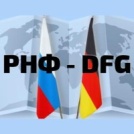  Российский научный фонд начал прием заявок на ежегодный конкурс по поддержке международных научных коллективов. Конкурс проводится совместно с Немецким научно-исследовательским сообществом (Deutsche Forschungsgemeinschaft, DFG).Совместный конкурс проводится организациями уже в пятый раз. В рамках предыдущих конкурсов РНФ-DFG были поддержаны 46 проектов.Гранты выделяются на проведение фундаментальных научных исследований и поисковых научных исследований по следующим отраслям знаний:Математика, информатика и науки о системах;Физика и науки о космосе;Химия и науки о материалах;Биология и науки о жизни;Фундаментальные исследования для медицины;Сельскохозяйственные науки;Науки о Земле;Гуманитарные и социальные науки;Инженерные науки.В рамках конкурса будут поддержаны фундаментальные и поисковые научные исследования международных научных коллективов. Экспертиза проектов будет осуществляться как с российской, так и с немецкой стороны. Рассчитывать на финансирование смогут только те коллективы, которым удастся получить положительную оценку экспертов обеих стран.Размер одного гранта со стороны РНФ составит от 4 до 6 миллионов рублей ежегодно, а сами трехлетние научные проекты планируются к реализации в 2021–2023 годах.Заявки на участие можно будет подать до 9 декабря 2019 года, а итоги будут подведены в октябре 2020 года.В условиях совместного конкурса появляется ряд новаций.Во-первых предусмотрена возможность подать заявку на реализацию совместного международного проекта для руководителей, уже являющихся грантополучателями РНФ, в том числе в рамках Президентской программы исследовательских проектов.Во-вторых, в результате работы с немецкими партнёрами организаторам удалось укоротить традиционный «длинный» конкурсный цикл больше, чем на два месяца. Это позволит тем коллективам, которые по итогам экспертизы не получат поддержку, попробовать свои силы в других мероприятиях, проводимых РНФ и DFG осенью будущего года, включая следующий совместный конкурс.В-третьих, впервые в рамках совместного конкурса реализована возможность подачи электронной заявки в Фонд с использованием цифровой подписи. Это сделает процесс подачи заявки более быстрым, комфортным и эффективным.Подробная информация о конкурсе и требования к участникам: http://rscf.ru/ru/contests http://www.rsci.ru/grants/grant_news/297/242100.phpГосударственная премия Российской Федерации в области литературы и искусства за 2019 год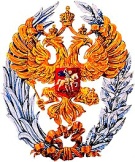  Совет при Президенте Российской Федерации по культуре и искусству объявляет о приёме со 2 сентября 2019 года документов на соискание Государственной премии Российской Федерации в области литературы и искусства за 2019 год.Представления на соискателей указанной премии и прилагаемые к ним материалы, адресованные Совету при Президенте Российской Федерации по культуре и искусству, принимаются по почте либо при личном приёме в аппарате советника Президента Российской Федерации В.И. Толстого:– заказным почтовым отправлением по адресу: 103132, г. Москва, Старая пл., д.4, подъезд 6, аппарат советника Президента Российской Федерации В.И. Толстого;– личный приём осуществляется по предварительной записи, справки по телефонам: (495) 606–35–36, (495) 606–80–00.Срок приёма документов истекает 16 декабря 2019 года.Требования к оформлению документов и материалов, представляемых на соискание Государственной премии Российской Федерации в области литературы и искусства: http://kremlin.ru/events/councils/61327 http://www.rsci.ru/grants/grant_news/290/242099.phpОбъявлен совместный российско-австрийский конкурс на лучшие научные проекты фундаментальных научных исследованийКод конкурса - «АНФ_а».Федеральное государственное бюджетное учреждение «Российский фонд фундаментальных исследований» (далее – РФФИ) и Австрийский научный фонд (далее – АНФ) в соответствии с «Соглашением о научном сотрудничестве между Российским фондом фундаментальных исследований (РФФИ) и Австрийским научным фондом», подписанным 10 июля 2017 г., объявляют конкурс на лучшие научные проекты фундаментальных научных исследований.Совместные научные проекты должны реализовываться сформированными коллективами из Российской Федерации и Австрии.Условия конкурса для российских участниковУсловия конкурса для австрийских участников: на сайте АНФ http://www.fwf.ac.at/de/forschungsfoerderung/fwf-programme/internationale-programme/joint-projects/(Russland)Конкурсная комиссия: бюро совета РФФИ.Форма проведения конкурса: путем подачи заявок в электронном виде в КИАС РФФИ.Дата и время начала подачи заявок: 20.03.2018 15:00 (МСК)Дата и время окончания подачи заявок: 06.07.2022 23:59 (МСК)Порядок информирования об итогах конкурса: уведомление участников конкурса о решении конкурсной комиссии в электронном виде в КИАС РФФИ и опубликование списка победителей конкурса на сайте РФФИ не позднее, чем через 12 месяцев с даты подачи заявки на конкурс.Победителям конкурса предоставляется право заключить Договор о предоставлении гранта победителю конкурса и реализации научного проекта.Грантополучатель: коллектив физических лиц-победителей конкурса, представивший заявку в РФФИСрок реализации проекта: 3 года или 4 года.Максимальный размер гранта: 5 миллионов рублей в год.Минимальный размер гранта: 1 миллион рублей в год.